KEPALA DESA JATIWARNO KECAMATAN JATIPUROKABUPATEN KARANGANYARPERATURAN DESA JATIWARNONOMOR 2 TAHUN 2019TENTANGRENCANA PEMBANGUNAN JANGKA MENENGAH DESA (RPJM-Desa)TAHUN 2019-2025DENGAN RAHMAT TUHAN YANG MAHA ESAKEPALA DESA JATIWARNO,Dengan  Kesepakatan BersamaBADAN PERMUSYAWARATAN DESA JATIWARNOdanKEPALA DESA JATIWARNOMEMUTUSKAN :BAB IKETENTUAN UMUMPasal 1Dalam Peraturan Desa ini yang dimaksud dengan :Daerah adalah Kabupaten KaranganyarPemerintah Daerah adalah Pemerintah Kabupaten KaranganyarBupati adalah Bupati KaranganyarDewan Perwakilan Rakyat Daerah adalah Dewan Perwakilan Rakyat Daerah Kabupaten KaranganyarCamat adalah Perangkat Daerah yang mempunyai wilayah kerja di tingkat Kecamatan dalam Kabupaten KaranganyarDesa adalah Desa adalah desa dan desa adat atau yang disebut dengan nama lain, selanjutnya disebut Desa, adalah kesatuan masyarakat hukum yang memiliki batas wilayah yang berwenang untuk mengatur dan mengurus urusan pemerintahan, kepentingan masyarakt setempat, berdasarkan prakarsa masyarakat, hak asal-usul, dan /hak tradisional  yang diakui dan dihormati dalam sistem Pemerintahan Negara Kesatuan Republik Indonesia.Pemerintahan Desa adalah penyelenggara urusan Pemerintahan dan kepentingan masyarakat setempat dalam sistem Pemerintahan Negera Kesatuan Republik Indonesia.Badan Permusyawaratan Desa atau yang disebut dengan nama lain adalah lembaga yang melaksanakan fungsi pemerintahan yang anggotanya merupakan wakil dari penduduk desa berdasarkan keterwakilan wilayah dan ditetapkan secara demokratis; Pemerintahan Desa adalah penyelenggaraan urusan pemerintahan dan kepentingan masyarakat setempat dalam system pemerintahan Negara Kesatuan Republik Indonesia.Pemerintah Desa adalah Kepala Desa atau yang disebut nama lain dibantu perangkat desa sebagai unsur penyelenggaraan pemerintahan desa;Peraturan Desa adalah Peraturan perundang-undangan  yang ditetapkan oleh Kepala Desa setelah dibahas dan disepakati bersama Badan Permusyawaratan Desa;Rencana Pembangunan Menengah Desa selanjutnya disingkat RPJM Desa, adalah rencana kegiatan pembangunan desa untuk jangka waktu 6 (enam) tahun;BAB II
TATA CARA PENYUSUNAN DAN PENETAPAN RPJM-DESA 2019-2025Pasal 2Rencangan RPJM-Desa disusun  oleh Pemerintahan Desa;Dalam menyusun rancangan. RPJM-Desa, Pemerintahan Desa harus memperhatikan dengan sungguh-sungguh aspirasi yang berkembang di masyarakat yang diwadahi oleh Lembaga Kemasyarakatan Desa;Rancangan RPJM-Desa yang berasal dari Pemerintahan Desa disampaikan oleh Kepala Desa kepada pemangku kepentingan yaitu: LPM, Lembaga Kemasyarakatan, PKK, KPM Tokoh Masyarakat, tokoh Agama, dan sebagainya;Setelah menyusun rancangan RPJM-Desa, Pemerintahan Desa menyampaikan rancangan RPJMDes kepada BPD untuk melaksanakan Musyawarah Desapenyusunan RPJMDes untuk menbahas dan menyepakati rancangan RPJMDes menjadi dokumen RPJMDes dalam bentuk Peraturan Desa;Musyawarah desa Penyusunan RPJMDes diselenggarakan oleh BPD yang dihadiri oleh BPD, Pemerintah Desa, dan Unsur Masyarakat ;Setelah dilakukan Musyawarah Desa Penyusunan RPJMDes sebagaimana dimaksud dalam ayat (4) dan (5) maka Kepala Desa mengeluarkan Peraturan Desa tentang Dokumen RPJMDes  serta memerintahkan Sekretaris Desa untuk mengundangkan dalam Lembaran DesaBAB III
MEKANISME PENGAMBILAN KEPUTUSAN PENETAPAN RPJM-DESAPasal 3Setelah dilakukan Musyawarah Desa Penyusunan RPJMDes sebagaimana dimaksud dalam ayat (4) dan (5) maka Kepala Desa mengeluarkan Peraturan Desa tentang Dokumen RPJMDes  serta memerintahkan Sekretaris Desa untuk mengundangkan dalam Lembaran Desa;Mekanisme pengambilan keputusan dalam forum Musyawarah Desa Penyusunan RPJMDes berdasarkan musyawarah dan mufakat.BAB IVVISI DAN MISIPasal 4Visi  :  “BERSAMA MEMBANGUN JATIWARNO YANG LEBIH MAJU, SEJAHTERA DAN BERKEADILAN”Pasal 5Misi  : Bidang PemerintahanPeningkatan pelayanan terhadap masyarakat yang cepat, tepat dan ramah. Memaksimalkan pemanfaatan aset Desa untuk kepentingan masyarakat.Mengoptimalkan peran lembaga Pemerintahan Desa dan Lembaga Kemasyarakatan Desa.Membuat rancangan program pembangunan desa jamgka panjang, menengah dan pendek.Penyelenggaraan pemerintahan desa yang bersih, jujur, transparan jauh dari unsur kolusi, korupsi, nepotisme.Membuka akses seluas-luasnya kepada masyarakat luas segala informasi yang ada dipemerintah desa melalui media cetak maupun media sosial.Bidang  PembangunanPeningkatan pembangunan insfrastruktur jalan. Peningkatan pembangunan insfrastruktur dan sarana prasarana dibidang pertanian ( irigasi, jalan pertanian, pengadaan sumur untuk pertanian)Pelaksanaan pembangunan yang terkonsep berkesinambungan dan mengedepankan aspirasi dan partisipasi masyarakat.Penyempurnaan pembangunan sarana olahraga yang ada didesa jatiwarno.Bidang PemberdayaanMemberdayakan semua potensi yang ada di masyarakat yang meliputiPemberdayaan usaha produktif di masyarakatPeningkatan pemberdayaan perempuan dengan cara mengoptimalkan peran PKK tingkat dusun maupun tingkat desa.Menggali dan menggalakkan potensi pemuda untuk bisa berkarya melalui pelatihan-pelatihan ketrampilan.Bidang Keagamaan, Sosial BudayaPeningkatkan kualitas keagamaan. Peningkatan sifat gotong royong dimasyarakat.Menggalakan dan melestarikan budaya dan kesenian yang berkembang dimasyarakat ( pembinaan terhadap kesenian karawitan, seni hadroh dan seni lainya yang ada dimasyarakat )Bidang Pemuda dan OlahragaMeningkatkan eksistensi dan peran serta karangtaruna tingkat dusun maupun tingkat desa.Pemerintahan desa memberikan perhatian dan memfasilitasi peningkatan pembinaan kegiatan olahraga dan seni yang berkarakter didesa jatiwarnno.Menggali potensi kekaryaan pemuda dan prestasi olahraga.Bidang Pendidikan Usia DiniMeningkatkan sarana dan prasarana pendidikan usia dini didesa jatiwarno ( mengingat PAUD dan TK merupakan aset desa dan milik yayasan desa )Meningkatkan mutu dan kualitas pendidikan anak usia dini.Bidang KesehatanMengoptimalkan peran aktif kader-kader kesehatan yang ada didesa jatiwarno melalui peningkatan sumber daya manusia. ( termasuk didalamnya penghargaan terhadap kader kesehatan )Menuntaskan pembangunan rumah tidak layak huni (RTLH) bagi masyarakat desa jatiwarno.Menuntaskan jamban sehat keluarga dan jamban umum didesa jatiwarno.Pemenuhan 100% kebutuhan akan adanya air bersih didesa jatiwarno.Peningkatan sarana sanitasi lingkungan didesa jatiwarno.BAB VSTRATEGI DAN ARAH KEBIJAKANPasal 6Strategi Pembangunan Desa :Meningkatkan kwalitas dan kwantitas pemerintahan desa dan BPD.Meningkatkan pembangunan desa dengan memenuhi kebutuhan dasar masyarakat desaMelaksanakan program pemberdayaan masyarakat Desa.Meningkatkan partisipasi masyarakat didalam pembangunan desa agar desa menjadi berkembang dan mandiri;Terciptanya lingkungan yang berkualitas, sehat dan lestariTerwujudnya pelayanan masyarakat yang prima didasarkan pada pemerintahan yang baik, bersih dan berwibawa. Pasal 7Arah Kebijakan Keuangan Desa :Meningkatkan daya dukung terhadap peningkatan pendapatan masyarakatTersedianya sarana dan prasarana kebutuhan dasar masyarakatTerlaksananya program-program yang melibatkan partisipasi masyarakatTerwujudnya perubahan desa menuju sejahtera dan mandiri dengan meningkatkan pemberdayaan masyarakat desa;Terwujudnya kualitas pemerintahan desa dan BPD dalam melaksanakan penyelenggaraan pembangunan di desa.Pasal 8Arah Kebijakan Pembangunan Desa :Belanja Kepala desa dan perangkat desa;Intensif RT dan RW;Operasional Lembaga kemasyarakatan Desa;Tunjangan operasional BPD;Program operasional Pemerintahan Desa;Program Pelayanan Dasar;Program pelayanan dasar infrastruktur;Program kebutuhan primer pangan;Program pelayanan dasar pendidikan;Program pelayanan kesehatan;Program kebutuhan primer Sandang;Program Penyelenggaraan Pemerintahan Desa;Program Ekonomi produktif;Program peningkatan kapasitas sumberdaya aparatur desa;Program penunjang peringatan hari-hari besar;Program dana bergulir.BAB VIKETENTUAN PENUTUPPasal 9Hal-hal lain yang belum cukup diatur dalam peraturan RPJM-Desa ini akan diatur oleh Peraturan Kepala Desa dan Keputusan Kepala Desa.                                                                                                                                                                                                                                                           Pasal 10Peraturan Desa tentang RPJM-Desa ini mulai berlaku pada saat diundangkan.Agar setiap orang dapat mengetahuinya, memerintahkan pengundangan peraturan Desa ini dengan menempatkan dalam lembaran DesaDitetapkan di JatiwarnoPada tanggal 24 Agustus 2019KEPALA DESA JATIWARNO           S U J I T ODiundangkan di Desa JatiwarnoPada tanggal 24 Agustus 2019Sekretaris DesaOKTIA WAHYU HANDARILembaran desa Jatiwarno Tahun 2019 Nomor 2KEPUTUSAN BADAN PERMUSYAWARATAN DESA (BPD)DESA JATIWARNO KECAMATAN JATIPUROKABUPATEN KARANGANYARNOMOR : 2 TAHUN  2019TENTANGKESEPAKATAN RANCANGAN PERATURAN DESA MENGENAIRENCANA PEMBANGUNAN JANGKA MENENGAH ( RPJMDes )TAHUN 2019 - 2025BADAN PERMUSYAWARATAN DESA JATIWARNOMEMUTUSKANBADAN PERMUSYAWARATAN DESA (BPD)DESA  JATIWARNOKETUADrs. KASWANTOBERITA ACARA KESEPAKATAN BERSAMA KEPALA DESA DAN BPDNomor :  2 /DS- Jatiwarno /Tahun 2019Nomor :  2  /BPD - Jatiwarno /Tahun 2019KESEPAKATAN BERSAMA KEPALA DESA DAN BPDDESA JATIWARNOTENTANGPERATURAN DESA TENTANG RENCANA JANGKA MENENGAH DESA (RPJMDesa) TAHUN 2019-2025Pada hari ini Sabtu  tanggal Dua Puluh Empat  bulan Agustus Tahun Dua Ribu sembilan belas kami yang bertanda tangan di bawah ini :SUJITO	:	Kepala Desa Jatiwarno dalam hal ini bertindak untuk dan atas nama Pemerintah Desa Jatiwarno selanjutnya disebut PIHAK PERTAMADrs. KASWANTO	:	Ketua / Wakil Ketua / Anggota BPD Desa Jatiwarno dalam hal ini bertindak untuk dan atas nama Badan Permusyawaratan Desa (BPD) Desa Jatiwarno selanjutnya disebut PIHAK KEDUAMenyatakan bahwa 1. 	PIHAK KEDUA telah membahas dan menyepakati RPJMDesa 2019-2025 yang telah diajukan PIHAK PERTAMA, dengan penyesuaian dan perubahan sebagaimana tertuang pada catatan yang terlampir Berita Acara ini2.	PIHAK PERTAMA dapat menerima dengan baik penyesuaian dan perubahan RPJMDesa 2019-2025 sebagaimana tertuang pada catatan yang terlampir Berita Acara ini3.	PIHAK PERTAMA akan menyelesaikan perubahan dan koreksi atas RPJMDesa 2019-2025  selaras dengan penyesuaian dan perubahan sebagaimana tertuang pada catatan yang terlampir Berita Acara ini selambat-lambatnya sebelum 3 (tiga) hari kerja setelah tanggal ditandatangani Berita Acara ini.4.	PIHAK PERTAMA akan menyampaikan kepada Camat Jatipuro untuk mendapat evaluasi selambat-lambatnya 6 (enam) hari kerja setelah tanggal ditandatangani Berita Acara iniDemikianlah Berita Acara ini dibuat dan ditandatangani oleh kedua belah pihak dalam rangkap 2 (dua) untuk dapat dipergunakan sebagaimana mestinyaBERITA ACARA MUSYAWARAH DESAPEMBAHASAN BPD TERHADAP RPJMDesa 2019-2025Pada hari ini Sabtu tanggal Dua Puluh Empat  Bulan Agustus Tahun Dua Ribu Sembilan Belas bertempat di desa Jatiwarno, Kecamatan Jatipuro, Kabupaten Karanganyar dengan dihadiri  oleh Ketua, Anggota Badan permusyawaratan Desa, Kepala Desa dan perangkat Desa serta Tokoh masyarakat, Tokoh Agama, Tokoh Pemuda Karang Taruna serta Organisasi Wanita dalam rangka membahas Rencana Pembangunan Jangka Menengah Desa Jatiwarno Tahun 2019-2025Dalam Rapat tersebut telah diperoleh kata sepakat mengenai pokok-pokok hasil musyawarah dengan para peserta sebagai berikut :Menyepakati RPJMDesa 2019-2025 dengan rincian sebagai berikutBidang Penyelenggaraan Pemerintah Desa b. Bidang Pembangunanc. Bidang Pembinaan Kemasyarakatand. Bidang Pemberdayaan Masyarakat e. Bidang Penanggulangan bencana, darurat dan mendesak desaDemikian Berita Acara Rapat Badan Permusyawaratan Desa ini dibuat untuk dipergunakan sebagaimana mestinya.BADAN PERMUSYAWARATAN DESA (BPD)DESA JATIWARNOBAB IPENDAHULUANLATAR BELAKANGBahwa berdasarkan Undang-undang Nomor 6 tahun 2014 tentang Desa, ( Lembaran Negara Republik Indonesia Tahun 2014 Nomor 7 ) peraturan Pemerintah Republik Indonesia Nomor 43 tahun 2014 tentang Peraturan pelaksanaan Undang-undang Nomor 6 Tahun 2014 tentang DesaPeraturan Pemerintah Republik Indonesia Nomor 60 tahun 2014 tentang Dana Desa yang bersumber dari Anggaran Pendapatan dan Belanja Negara, Desa adalah Desa adalah desa dan desa adat atau yang disebut dengan nama lain, selanjutnya disebut Desa, adalah kesatuan masyarakat hukum yang memiliki batas wilayah yang berwenang untuk mengatur dan mengurus urusan pemerintahan, kepentingan masyarakt setempat, berdasarkan prakarsa masyarakat, hak asal-usul, dan /hak tradisional  yang diakui dan dihormati dalam sistem Pemerintahan Negara Kesatuan Republik Indonesia.Landasan Pemikiran dalam pengaturan mengenai desa adalah keanekaragaman, partisipasi, otonomi asli, demokrasi dan pemberdayaan masyarakat. Berdasarkan pola pemikiran dimaksud, dimana bahwa berwenang mengurus kepentingan masyarakat setempat berdasarkan asal-usul dan adat istiadat setempat yang diakui dan /atau dibentuk dalam sistem Pemerintahan Nasional dan berada di Kabupaten/Kota, maka sebuat desa diharuskan mempunyai perencanaan yang matang berdasarkan partisipasi dan transparansi serta demokrasi yang berkembang di desa, maka desa diharuskan mempunyai Rencana Pembangunan Jangka Menengah Desa (RPJM Desa) ataupun Rencana Pembangunan Tahunan Desa (RKP Desa). RPJM Desa Jatiwarno ini merupakan rencana strategis Desa Jatiwarno untuk mencapai  tujuan dan cita-cita desa. RPJM Desa tersebut nantinya akan menjadi dokumen perencanaan yang akan menyesuaikan perencanaan tingka Kabupaten. Spirit ini apabila dapagt dilaksanakan dengan baik maka kita akan memiliki sebuah perencanaan yang memberi kesempatan kepada desa untuk melaksanakan kegiatan perencanaan pembangunan yang lebih sesuai dengan prinsip-prinsip Pemerintahan yang baik (Good Goverment) seperti patisipasif, transparan dan akuntabilitas. DASAR HUKUMUndang-Undang Nomor 33 Tahun 2004 tentang Perimbangan Keuangan antara Pemerintah Pusat dan Pemerintahan Daerah (Lembaran Negara Republik Indonesia Tahun 2004 Nomor 126, Tambahan Lembaran Negara Republik Indonesia Nomor 4438);Undang-Undang Nomor 12 Tahun 2011 tetang Pembentukan Peraturan Perundang-Undangan (Lembaran Negara Republik Indonesia Tahun 2011 Nomor 82);Undang-undang Nomor 6 tahun 2014 tentang Desa, ( Lembaran Negara Republik Indonesia Tahun 2014 Nomor 7 )peraturan Pemerintah Republik Indonesia Nomor 43 tahun 2014 tentang Peraturan pelaksanaan Undang-undang Nomor 6 Tahun 2014 tentang Desa;Peraturan Pemerintah Republik Indonesia Nomor 60 tahun 2014 tentang Dana Desa yang bersumber dari Anggaran Pendapatan dan Belanja Negara;Peraturan Menteri Dalam Negeri Nomor 111 Tahun 2014 tentang  Pedoman Teknis Peraturan di Desa;Peraturan Menteri Dalam Negeri Nomor113 Tahun 2014 tentang Pengelolaan keuangan Desa;Peraturan Menteri Dalam Negeri Nomor 114 Tahun 2014 tentang Pedoman Pembangunan Desa;Peraturan Menteri Desa, PDT dan Transmigrasi  Nomor 1 Tahun 2015 tentang Pedoman Kewenangan Berdasarkan Hak Asal Usul dan Kewenangan Lokal Berskala DesaPeraturan Menteri Desa, PDT dan Transmigrasi  Nomor 2 Tahun 2015 tentang Tata Tertib dan Mekanisme Pengambilan Keputusan Musyawarah Desa;Peraturan Menteri Desa, PDT dan Transmigrasi Nomor 16Tahun 2018tentang Penetapan Prioritas Penggunaan Dana Desa Tahun 2019;Peraturan Daerah Kabupaten Karanganyar No. 12 Tahun 2015 tentang Pembangunan Desa dan Kerja Sama Desa;Peraturan Daerah Kabupaten Karanganyar Nomor 86 Tahun 2016  tentang Pedoman Pelaksanaan Pembangunan Desa;MAKSUD DAN TUJUANMaksud Penyusunan RPJMDesMaksud diadakannya penyusunan Rencana pembangunan Jangka Menengah Desa (RPJMDes) adalah:Menjabarkan Visi dan Misi, dan Program pemerintah desa dalam kurun waktu enam  tahun dalam melaksanakan proses pembangunan .Dengan diberlakukannyaUndang-undang Nomor 6 tahun 2014 tentang Desa, ( Lembaran Negara Republik Indonesia Tahun 2014 Nomor 7 ) peraturan Pemerintah Republik Indonesia Nomor 43 tahun 2014 tentang Peraturan pelaksanaan Undang-undang Nomor 6 Tahun 2014 tentang DesaPeraturan Pemerintah Republik Indonesia Nomor 60 tahun 2014 tentang Dana Desa yang bersumber dari Anggaran Pendapatan dan Belanja Negara,di harapkan dalam melakukan proses pembangunan di desa, penyelenggaraan pemerintahan di desa, pemberdayaan masyarakat di desa, partisipasi masyarakat, siltap Kepala Desa dan perangkat, operasional Pemerintahan Desa, tunjangan operasional BPD, dan Intensif RT/RW bisa di prioritaskan sesuai dengan kondisi serta potensi yang dimiliki desa setempat.Memberikan kesempatan partisipasi masyarakat dalam proses perencanaan, pelaksanaan dan monitoring pembangunan yang dilaksanakan di desa yang di harapkan bisa menekan terjadinya penyimpangan dalam proses pelaksanaan.Tujuan Penyusunan RPJMDesAdapun tujuan di adakannya penyusunan Rencana pembangunan Jangka Menengah Desa (RPJMDes) adalah :Membuat suatu dokumen perencanaan pembangunan yang memberikan arah kebijakan keuangan desa, strategi pembangunan desa, sasaran-sasaran setrategis yang ingin dicapai selama enam tahun kedepan.Memberikan arah mengenai kebijakan umum dan program pembangunan desa selama enam tahun kedepan.Menjadi landasan bagi penyusunan usulan program desa yang akan dibiayai oleh APBDes, APBD Kabupaten, APBD Propinsi serta APBN. Sebagai bahan evaluasi serta refleksi pembangunan yang akan datang.Sebagai media informasi dan juga pengukuran kinerja pemerintah desa terkait capaian-capaian pembangunan dalam kurun waktu enam tahun kedepan.  BAB IIGAMBARAN UMUM DESASEJARAH DESADesa Jatiwarno dahulu merupakan wilayah Kerajaan Mangkunegaran Surakarta. Hal ini dapat diketahui dari nama salah satu dusun di Jatiwarno yaitu Klumpit dari asal kata Kalempit ( terlipat ) karena di dusun tersebut ketika seorang bangsawan Mangkunegaran, Pangeran Samber Nyawa, melakukan perjalanan kehilangan satu diantara prajurit pengikutnya tanpa diketahui atau raib di telan bumi, sehingga tempat hilangnya prajurit pengikut tersebut di kenal dengan Kalempit lalu berubah menjadi Dusun Klumpit.Awal berdirinya merupakan penyatuan dari tiga Kelurahan, yang pertama yakni Kelurahan Trugo terdiri tiga dusun Klumpit, Wiyu, Trugo dan Tugu. Kelurahan kedua adalah Badran Seto terdiri dusun Gandu dan Badran dan Wates. Kelurahan ketiga adalah Pucangsari terdiri Dusun Pucangsari Gludeg dan Brenggolo. Pada tanggal 14 Agustus 1940, Tiga kelurahan tersebut bersepakat untuk membentuk Satu Pemerintahan Desa yaitu desa Jatiwarno dengan pusat Desa di Badran ( Sekarang Dusun Sonosari ) dengan Kepala Desa Pertama bernama Sumarjo yang kemudian naik pangkat dengan nama Ronggo Taru Sumarjo atau dikenal dengan Mbah Ronggo, Beliaulah yang dikenal sebagai Pendiri atau tokoh utama awal berdirinya Jatiwarno dan memindah pusat pemerintahan dari Badran/Sonosari ke Klumpit sampai sekarang.Terjadi perbedaan pendapat diantara para sesepuh tentang sebutan Jatiwarno. Pendapat pertama mengatakan Jatiwarno berasal dari Kata Jati yang berarti sebuah pohon pilihan dan dikenal serta banyak didapati di daerah jawa khususnya; sedang warno berarti hitam, penamaan ini beralasan karena di Jatiwarno jaman dahulu memang terdapat banyak pohon jati, karena banyaknya dan kebutuhan masih sedikit maka banyak diantara pohon jati tersebut yang sampai berumur ratusan tahun dan berwarna hitam. Diantara jati-jati hitam tersebut ada yang setelah roboh tidak ada yang menggunakan sebagai bahan bangunan dan hanya dikubur disebelah utara dusun Trugo atau sebelah barat Dusun Klumpit. Pendapat kedua mengatakan bahwa penggunaan nama Jatiwarno adalah Pemikiran seorang Penewu yaitu Penguasa saat itu setingkat Camat, yang membagi daerah Jatipuro menjadi sepuluh Desa yang semuanya dengan awalan jati yakni Jatipuro, Jatipurwo, Jatiroyo, Jatikuwung, Jatisuko, Jatiharjo, Jatimulyo, Jatiwarno, Jatisobo dan Jatisari ( Sekarang Ngepungsari ). Namun diantara dua pendapat tersebut yang lebih mendekati kebenaran adalah pendapat yang kedua dengan dasar bahwa penamaan Desa-desa di Kecamatan Jatipuro tersebut dan aktifitas kepemerintahannya mempunyai kesamaan waktu awal mulainya dan ini adalah indikasi bahwa memang penamaan tersebut diberikan satu Penguasa dalam satu waktu sehingga mempunyai satu kesamaan dan ini untuk memudahkan dan menjadi ciri khusus daerah ini.Kebudayaan Desa Jatiwarno yang masih dilestarikan sampai saat ini adalah:Upacara Rasulan atau bersih dusunNyadran Tiap Bulan Sya’ban menjelang RamadanKesenian yang terdapat di desa kami antara lain:Rebana ( Terbangan ) Di Dusun Pucangsari dan Trugo.Karawitan di Dusun TrugoSejarah pemerintahan tingkat Desa Jatiwarno Pejabat Kepala Desa sebagai berikut :Pada Tahun 1940 - 1955 dijabat oleh : Ronggo Taru SumarjoPada Pemerintahan Pertama Jatiwarno Arah kebijakan Pembangunannya adalah melengkapi struktur pemerintahan Desa dan penertiban pembagian tanah warga (Kopyokan)Pada tahun 1955 -  1965 dijabat oleh Bp GiyatmoBeliau adalah Kepala Desa pertama kali yang dipilih langsung oleh masyarakat. Arah Kebijakan pembangunan adalah Pengadaan Infrastruktur ( Sarana dan Prasarana Dasar ) untuk Meningkatkan kesejahteraan Masyarakat yang saat itu masih dibawah garis kemiskinan. Diantara yang Dibangun dan masih bertahan sampai sekarang adalah Jembatan, Pelebaran dan Pengerasan Jalan serta; Pembuatan Dam Irigasi Semuanya merata hampir diseluruh wilayah Desa Jatiwarno dan kebanyakannya merupakan Swadaya Desa dan Masyarakat.Pada tahun 1965 -  1975 dijabat oleh Bp SumardiBeliau adalah pejabat Kepala Desa yang ditunjuk dari Militer karena daerah Jatiwarno termasuk daftar hitam terlibat  G30S PKI termasuk pejabat kepala Desa sebelumnya, sehingga arah kebijakan kepemimpinan pada periode ini lebih banyak pada pemulihan keamanan dan pembersihan Ideologi Komunis dari Masyarakat. Beliau juga terkenal Disiplin dan tertib dalam penyelenggaraan Pemerintahan Desa Juga Berprestasi Membawa Jatiwarno menjadi Juara Desa Tingkat Propinsi pada lomba Desa tahun 1974.Pada tahun 1975 -  1982 dijabat oleh Bp SupenoPejabat Kepala Desa periode ini masih dari unsur kepolisian dan arah kebijakannyapun melanjutkan kebijakan sebelumnya pemulihan keamanan dan pendidikan masyarakat tentang bahaya ideologi komunis. Prestasi yang dicapai  Juara Olahraga ( Sepak Bola dan Volli ) Tingkat Kabupaten Karanganyar.Pada tahun 1982 -  1989 dijabat oleh Bp SuronoPada Periode ini Kepala Desa Kembali dipilih Langsung Masyarakat dan Arah Kebijakan pada Pembangunan Fisik ( Sarana dan Prasarana ) diantara yang menonjol Membangun Balai Desa dan Kantor Desa JatiwarnoPada tahun 1990 -  1997 dijabat oleh Bp WaluyoPada Periode ini Pembangunan Peningkatan kualitas hidup lebih menonjol diantara hasil pembangunan yang menonjol adalah Pemasangan Jaringan Listrik Masuk Desa dan Pengaspalan Jalan Desa serta Sertifikasi Tanah Masal Pada tahun 1998 -  2013 dijabat oleh Bp Marino, SPd.Beliau adalah Kepala Desa pertama Jatiwarno yang menjabat dua peride setelah sebelumnya selalu berganti pejabat tiap periode. Pada masa Kepemimpinan Beliau ini telah masuk pada Era Reformasi yang mana peran Kepala Desa Lebih Dominan dalam pembangun desa serta terbuka luas akses untuk mendapatkan Program Pembangunan tambahan di samping Program Reguler yang telah berjalan. Arah Kebijakan umumnya adalah mengarahkan pembangunan berbasis Dusun, memaksimalkan swadaya dan melibatkan lebih banyak peran serta masyarakat dalam membangun dusunnya sendiri. Diantara Hasil yang dicapai pada Peride Pemerintahannya adalah Perombakan Kelembagaan dan Aparatur Desa, Inventarisasi Aset dan Tanah Kas Desa, Rabat Beton Jalan Desa ( Putar Distrik ) Wates – Sonosari – Gandu – Tugu, Pengadaan Sumber air Bersih ( Sumur dalam ) untuk 4 Dusun Wates, Sonosari, Gandu, Tugu, dan Juara II Lomba Desa Tingkat Kabupaten dalam bidang Kebersihan, Administrasi Desa dan Program PKK. Serta beberapa hasil lainnya.Pada tahun 2013 -  2019 dijabat oleh Ibu Dra. Sri RuswantiBeliau adalah wanita pertama yang menjabat sebagai kepala desa Jatiwarno. Pada masa Kepemimpinan Beliau ini, peran kepala desa semakin besar. Dimana kepala desa memiliki otoritas untuk menentukan arah kebijakan desa yang dipimpinnya. Selain itu pada era kepemimpinan beliau ini dimulai adanya Dana Desa yang merupakan dana pemerintah untuk desa yang di serahkan kepada desa tentang bagaimana akan dikelola.Arah Kebijakan umumnya adalah mengarahkan pembangunan berbasis Dusun, memaksimalkan swadaya dan melibatkan lebih banyak peran serta masyarakat dalam membangun dusunnya sendiri. Diantara Hasil yang dicapai pada Peride Pemerintahan beliau adalah Inventarisasi Aset dan Tanah Kas Desa, Rabat Beton Jalan Desa ( Putar Distrik ) payungan, Pengadaan Sumber air Bersih ( Sumur dalam ) untuk 3 Dusun Trugo, Pucangsari, dan Sonosari, serta Juara I Tingkat Provinsi Jawa Tengah dalam bidang Lomba PHBS.Pada tahun 2019 -  sekarang dijabat oleh Bp. SujitoBeliau adalah Kepala desa yang berasal dari unsur perangkat desa. Dimana beliau dulunya merupakan perangkat desa dan sempat menempati beberapa posisi, yakni: kepala dusun klumpit kemudian dimutasi menjadi Kasi Ekbang dan terakhir menjabat sebagai Kasi Kesejahteraan selain itu juga sempat menduduki jabatan sebagai Plh. Sekretaris Desa yang saat itu kosong.Arah kebijakan yang direncanakan akan berpusat pada 6 bidang, diantaranya :Bidang pemerintahanBidang pembangunanBidang pemberdayaanBidang keagamaan dan sosial budayaBidang pemuda dan olahragaBidang PAUDBidang kesehatan GAMBARAN UMUM DESASUMBER DAYA ALAMA. Kondisi Geografis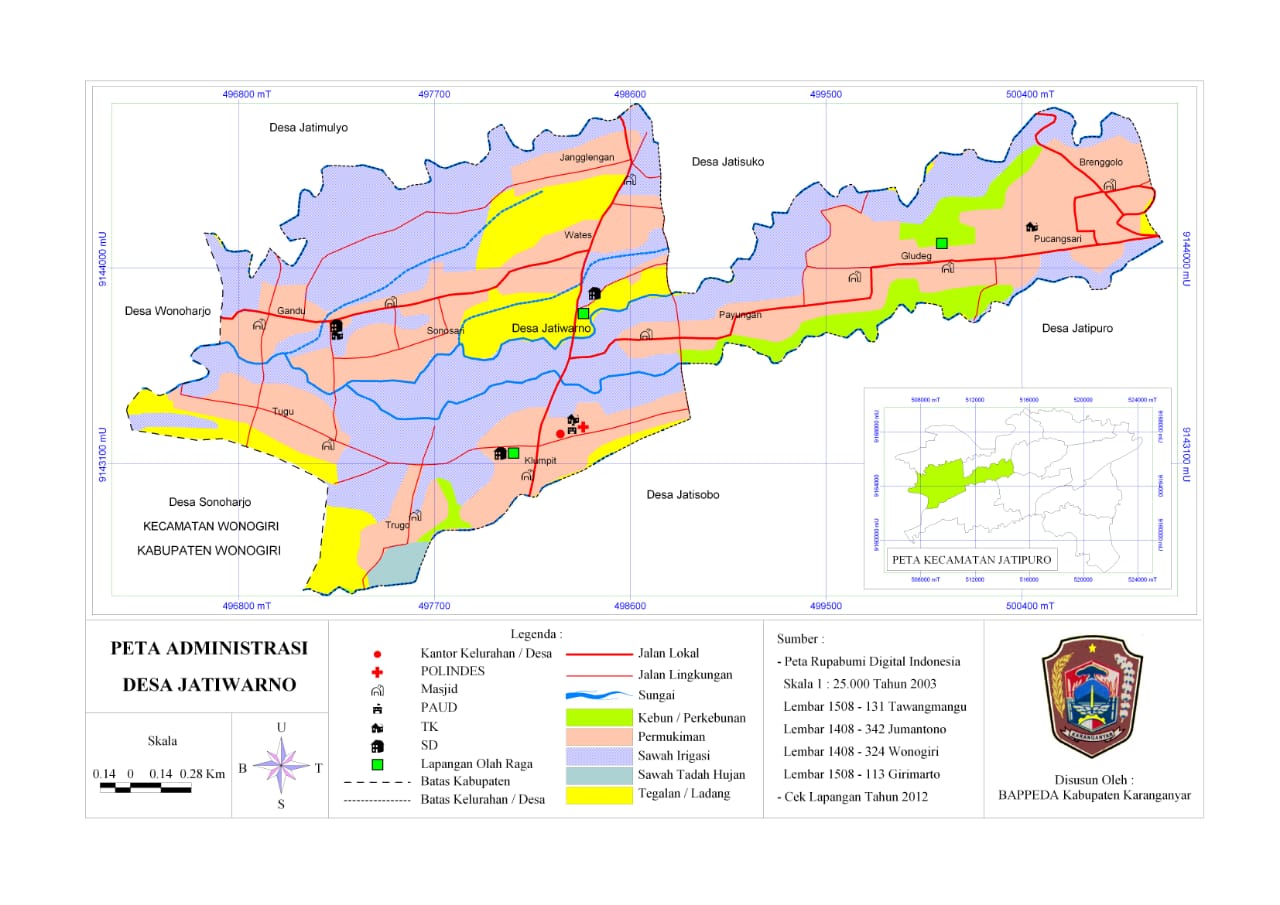 Batas Wilayah DesaSecara geografis Desa Jatiwarno berbatasan dengan: Sebelah Barat	: Desa SonoharjoSebelah Utara	: Desa Jatimulyo dan Desa JatisukoSebelah Selatan	: Desa JatisoboSebelah Timur	: Desa Jatiharjo dan Desa JatipuroLuas Wilayah DesaOrbitasi Jumlah penduduk berdasarkan jenis kelamin2.2.2 SUMBER DAYA MANUSIAPendidikanLembaga PendidikanKesehatanKematian BayiKematian Ibu MelahirkanCakupan ImunisasiGizi BalitaPemenuhan air bersihKeagamaan.Data Keagamaan Desa JatisukoJumlah Pemeluk :Data Tempat IbadahJumlah tempat ibadah :2.2.3	 SUMBER DAYA EKONOMI, SOSIAL DAN BUDAYAPertanian Jenis Tanaman :Struktur Mata PencaharianJenis Pekerjaan :2.3  SOTK DESALembaga pemerintahanJumlah aparat desa :Lembaga kemasyarakatanJumlah Lembaga Kemasyarakatan :Pembagian WilayahNama Dusun :Struktur Organisasi DesaSUSUNAN ORGANISASI PEMERINTAHANDESA JATIWARNOKECAMATAN  JATIPURO KABUPATEN KARANGANYARSUSUNAN ORGANISASI BADAN PERMUSYAWARATAN DESADESA JATIWARNOKECAMATAN JATIPURO KABUPATEN KARANGANYARNAMA-NAMA ANGGOTA BADAN PERMUSYAWARATAN DESA (BPD)BAB IIIMASALAH DAN POTENSIMasalah dan potensi dimaksudkan disini berisikan hal-hal sebagai berikut:Daftar Masalah Dan Potensi Dari sketsa Desa;Daftar masalah dari potret desa bersumber dari hasil pengkajian desa yang mencerminkan daftar masalah kondisi prasarana; lingkungan; kesehatan; pendidikan; sosial-budaya; keamanan dan sumberdaya perekonomian yang ada di desa.Daftar potensi dari sketsa desa merupakan rincian peluang atau kondisi lain yang bisa dioptimalkan dari gambaran masalah yang ada di desa yang bisa merubah keadaan setempat menjadi lebih baik.Daftar Masalah Dan Potensi Dari Kalender Musim;daftar masalah dari kalender musim merupakan daftar gambaran dari hasil pengkajian dari kondisi musim di desa setempat yang menjelaskan situasi/keadaan pada masing-masing musim tertentu (musim kemarau; musim pancaroba; dan musim hujan).Daftar potensi dari kalender musim merupakan daftar sumberdaya alam/material yang bisa dioptimalkan untuk mendukung perbaikan masalah (sosial; ekonomi; lingkungan; dll) yang ditimbulkan oleh faktor musim.Daftar Masalah Dan Potensi Dari Bagan Kelembagaan.Daftar masalah dari bagan kelembagaan merupakan daftar masalah yang menjadi temuan dari hasil pengkajian atas kondisi kelembagaan yang ada di desa, seperti pada pemerintah desa; BPD; RT; Kelompok Tani; kelembagaan simpan pinjam; dll.BAB IVRUMUSAN PRIORITAS MASALAH4.1 BIDANG PEMERINTAHAN4.2 BIDANG PEMBANGUNANBIDANG PEMBINAAN4.4 BIDANG PEMBERDAYAANBIDANG PENANGGULANGAN BENCANA, DARURAT DAN MENDESAK DESABAB VRENCANA PEMBANGUNAN JANGKA MENENGAH DESA5.1. VISI DAN MISIDemokratisasi memiliki makna bahwa penyelenggaraan pemerintahan dan pelaksanaan pembangunan di desa harus mengakomodasi aspirasi dari masyarakat melalui Badan Permusyawaratan Desa dan Lembaga Kemasyarakatan yang ada sebagai mitra Pemerintah Desa yang mampu mewujudkan peran aktif masyarakat agar masyarakat senantiasa memiliki dan turut serta bertanggungjawab terhadap perkembangan kehidupan bersama sebagai sesama warga desa sehingga diharapkan adanya peningkatan taraf hidup dan kesejahteraan masyarakat melalui penetapan kebijakan, program dan kegiatan yang sesuai dengan esensi masalah dan prioritas kebutuhan masyarakat.          Atas dasar pertimbangan tersebut di atas, maka untuk jangka waktu 6 ( enam ) tahun ke depan diharapkan proses pembangunan di desa, penyelenggaraan pemerintahan di desa, pemberdayaan masyarakat di desa, partisipasi masyarakat, siltap Kepala Desa dan perangkat, operasional Pemerintahan Desa, tunjangan operasional BPD, dan Intensif RT/RW dapat benar-benar mendasarkan pada prinsip keterbukaan dan partisipasi masyarakat sehingga secara bertahap Desa Jatiwarno dapat mengalami kemajuan. Untuk itu dirumuskan Visi dan Misi.5.1.1 Visi Desa“BERSAMA MEMBANGUN JATIWARNO YANG LEBIH MAJU, SEJAHTERA DAN BERKEADILAN”Rumusan Visi tersebut merupakan suatu ungkapan dari suatu niat yang luhur untuk memperbaiki dalam Penyelenggaraan Pemerintahan dan Pelaksanaan Pembangunan di Desa Jatiwarno, baik secara individu maupun kelembagaan sehingga 6 ( enam ) tahun ke depan Desa Jatiwarno mengalami suatu perubahan yang lebih baik dan peningkatan kesejahteraan masyarakat dilihat dari segi ekonomi dengan dilandasi semangat kebersamaan dalam Penyelenggaraan Pemerintahan dan Pelaksanaan Pembangunan.5.1.2 MisiBidang PemerintahanPeningkatan pelayanan terhadap masyarakat yang cepat, tepat dan ramah. Memaksimalkan pemanfaatan aset Desa untuk kepentingan masyarakat.Mengoptimalkan peran lembaga Pemerintahan Desa dan Lembaga Kemasyarakatan Desa.Membuat rancangan program pembangunan desa jamgka panjang, menengah dan pendek.Penyelenggaraan pemerintahan desa yang bersih, jujur, transparan jauh dari unsur kolusi, korupsi, nepotisme.Membuka akses seluas-luasnya kepada masyarakat luas segala informasi yang ada dipemerintah desa melalui media cetak maupun media sosial.Bidang  PembangunanPeningkatan pembangunan insfrastruktur jalan. Peningkatan pembangunan insfrastruktur dan sarana prasarana dibidang pertanian ( irigasi, jalan pertanian, pengadaan sumur untuk pertanian)Pelaksanaan pembangunan yang terkonsep berkesinambungan dan mengedepankan aspirasi dan partisipasi masyarakat.Penyempurnaan pembangunan sarana olahraga yang ada didesa jatiwarno.Bidang PemberdayaanMemberdayakan semua potensi yang ada di masyarakat yang meliputiPemberdayaan usaha produktif di masyarakatPeningkatan pemberdayaan perempuan dengan cara mengoptimalkan peran PKK tingkat dusun maupun tingkat desa.Menggali dan menggalakkan potensi pemuda untuk bisa berkarya melalui pelatihan-pelatihan ketrampilan.Bidang Keagamaan, Sosial BudayaPeningkatkan kualitas keagamaan. Peningkatan sifat gotong royong dimasyarakat.Menggalakan dan melestarikan budaya dan kesenian yang berkembang dimasyarakat ( pembinaan terhadap kesenian karawitan, seni hadroh dan seni lainya yang ada dimasyarakat )Bidang Pemuda dan OlahragaMeningkatkan eksistensi dan peran serta karangtaruna tingkat dusun maupun tingkat desa.Pemerintahan desa memberikan perhatian dan memfasilitasi peningkatan pembinaan kegiatan olahraga dan seni yang berkarakter didesa jatiwarno.Menggali potensi kekaryaan pemuda dan prestasi olahraga.Bidang Pendidikan Usia DiniMeningkatkan sarana dan prasarana pendidikan usia dini didesa jatiwarno      ( mengingat PAUD dan TK merupakan aset desa dan milik yayasan desa )Meningkatkan mutu dan kualitas pendidikan anak usia dini.Bidang KesehatanMengoptimalkan peran aktif kader-kader kesehatan yang ada didesa jatiwarno melalui peningkatan sumber daya manusia. ( termasuk didalamnya penghargaan terhadap kader kesehatan )Menuntaskan pembangunan rumah tidak layak huni (RTLH) bagi masyarakat desa jatiwarno.Menuntaskan jamban sehat keluarga dan jamban umum didesa jatiwarno.Pemenuhan 100% kebutuhan akan adanya air bersih didesa jatiwarno.Peningkatan sarana sanitasi lingkungan didesa jatiwarno.5.2 KEBIJAKAN PEMBANGUNAN DESAProgram Desa diawali dari musyawarah Desa yang dihadiri oleh tokoh-tokoh masyarakat, tokoh Agama, RT / RW, Pemerintah Desa beserta BPD dalam rangka penggalian gagasan untuk dibahas dan disepakati. Dari penggalian gagasan tersebut dapat diketahui permasalahan yang ada di Desa dan kebutuhan apa yang diperlukan oleh masyarakat sehingga aspirasi seluruh lapisan masyarakat bisa tertampung.Sebagai tim penyusun berperan aktif membantu pemerintah Desa dalam membahas dan menyepakatiproses pembangunan di desa, penyelenggaraan pemerintahan di desa, pemberdayaan masyarakat di desa, partisipasi masyarakat, siltap Kepala Desa dan perangkat, operasional Pemerintahan Desa, tunjangan operasional BPD, dan Intensif RT/RW.Pemerintah Desa beserta BPD membahas dan menyepakati program proses pembangunan di desa, penyelenggaraan pemerintahan di desa, pemberdayaan masyarakat di desa, partisipasi masyarakat, siltap Kepala Desa dan perangkat, operasional Pemerintahan Desa, tunjangan operasional BPD, dan Intensif RT/RW, dalam hal ini menyusunnya yang bersifat mendesak dan harus dilakukan dengan segera dalam arti menyusun skala prioritas.5.2.1 Arah Kebijakan Pembangunan DesaArah Pengelolahan Pendapatan DesaPendapatan Desa bersumber APB Des dan Dana dari Pemerintah.Pendapatan Asli Desa dipungut  oleh Kepala  Dusun dibantu oleh  Perangkat Desa sesuai dengan wilayahnya masing - masing   kemudian dikumpulkan dan  disetorkan oleh Kepala Desa.Pendapatan dari APBDes dan dari Pemerintah dikelola oleh bendahara Desa.Arah Pengelolahan Belanja DesaBelanja Kepala desa dan perangkat desa;Intensif RT dan RW;Operasional Lembaga kemasyarakatan Desa;Tunjangan operasional BPD;Program operasional Pemerintahan Desa;Program Pelayanan Dasar;Program pelayanan dasar infrastruktur;Program kebutuhan primer pangan;Program pelayanan dasar pendidikan;Program pelayanan kesehatan;Program kebutuhan primer Sandang;Program Penyelenggaraan Pemerintahan Desa;Program Pemberdayaan Masyarakat DesaProgram Ekonomi produktif;Program peningkatan kapasitas sumberdaya aparatur desa;Program penunjang peringatan hari-hari besar;Program dana bergulir.c). Kebijakan Umum AnggaranPemerintah Desa bersama BPD melaksanakan musyawarah guna membahas dan menyepakati anggaran yang dibutuhkan selama setahun dengan menggunakan tolok ukur pada tahun-tahun sebelumnya yang kemudian dituangkan dalam APBDes.5.2.2 Potensi Dan MasalahSumber daya AlamPotensi yang dimiliki desa Jatiwarno adalah sumberdaya alam yang dimiliki desa adalah banyaknya lahan kosong yang pada saat ini belum dimanfaatkan secara maksimal.sumber daya manusiaPotensi yang dimiliki desa Jatiwarno adalah tenaga, kader kesehatan, kader pertanian, dan tersedianya SDM yang memadai ini bisa dilihat dari tabel tingkat pendidikan di atas.Sumber daya sosialPotensi sumber daya sosial  yang dimiliki Desa Jatiwarno adalah banyaknya lembaga-lembaga yanga ada dimasyarakat seperti LPM, Gapoktan, Kelompok Pengajian, Arisan, Kelompok Simpan Pinjam, Posyandu, Karang Taruna , dan lani-lain.Sumber daya ekonomiPotensi sumber daya ekonomi yang dimiliki Desa Jatiwarno adalah adanya Lahan-Lahan Pertanian.Desa Jatiwarno Permasalahan Secara Umum dijabarkan Sebagai Berikut :Bidang Sarana Prasarana FisikRendahnya tingkat kesadaran masyarakat dalam berswadaya dan pemeliharaan bangunanLokasi Pembangunan yang tidak merata sehingga menimbulkan kecemburuan sosialPembangunan yang kurang berdasarkan pada skala prioritas tetapi masih berdasar  keinginanMasih terbatasnya dana pembangunan desa yang dikelola desaBidang EkonomiBelum adanya pengembangan terhadap potensi ekonomi desaBelum adanya pemasukan dana secara maksimalTerbatasnya dana untuk modalBelum adanya pendidikan ketrampilan bagi masyarakatBidang Sosial BudayaPembangunan Non Fisik / Moral yang masih terabaikanBelum optimalnya pengembangan budaya lokal desaBidang PemerintahanTerbatasnya Sumber Daya Manusia dalam pelaksanaan PemerintahanPelaku-pelaku pemerintahan belum secara jelas mengetahui tugas pokok dan fungsiPelayanan masyarakat yang masih bersifat sentralistikSistem pemerintahan ditingkat yang paling bawah (RT) belum dapat berjalan optimalBuku Administrasi yang belum dimanfaatkan secara optimal.Bidang KesehatanBelum adanya tempat pelayanan kesehatan ( PKD ) yang memadaiPemanfaatan Posyandu yang belum optimalKegiatan kader posyandu yang masih bersifat perjuangan dan masih tergantung pada petugas kesehatanBelum terbentuk lembaga pelayanan kesehatan masyarakatBidang  KelembagaanMasih rendahnya pemahaman terhadap tugas pokok dan fungsi dari kelembagaan desaTingkat pertemuan / Rapat Koordinasi yang masih kurangBelum tersusunnya rencana kegiatan / program kerjaBuku pedoman tentang kelembagaan yang kurangBidang KamtibmasKegiatan masyarakat dalam Siskamling belum optimalRendahnya tingkat kesadaran masyarakat dalam mentaati aturanKurangnya kebersamaan dalam penanganan permasalahanBidang Lingkungan HidupMasih rendahnya kesadaran masyarakat dalam pemeliharaan lingkunganBelum tersedianya tempat pembuangan sampah yang memadaiPemanfaatan air bersih oleh masyarakat belum optimalPelestarian lingkungan hidup yang masih kurangBidang Partisipasi MasyarakatPartisipasi masyarakat dalam pertemuan masih kurangKegiatan Gotong royong yang masih KuraMasih rendahnya tingkat kesadaran masyarakat dalam kegiatan sosialBidang PertanianSaluran irigasi yang belum tertata dengan baikPerkumpulan petani belum berjalan dengan baikKekurangan air pada musim kemarauBidang HukumMasih dijumpai pelanggaran terhadap peraturan yang adaPenegakan hukum yang masih kurangAlergi terhadap aparat penegak hukum Bidang Perindustrian dan PerdaganganHome Industri yang belum dikembangkanKesulitan dan penambahan modalBidang PertanahanMasih rendahnya kesadaran masyarakat  dalam membuat hak milik / sertifikatPemasangan tanda batas tanah yang kurang jelas5.2.3 Bidang dan Kegiatan IndikatifBelanja Kepala desa dan perangkat desa;Intensif RT dan RW;Operasional Lembaga kemasyarakatan Desa;Tunjangan operasional BPD;Program operasional Pemerintahan Desa;Program Pelayanan Dasar;Program pelayanan dasar infrastruktur;Program kebutuhan primer pangan;Program pelayanan dasar pendidikan;Program pelayanan kesehatan;Program kebutuhan primer Sandang;Program Penyelenggaraan Pemerintahan Desa;Program Ekonomi produktif;Program peningkatan kapasitas sumberdaya aparatur desa;Program penunjang peringatan hari-hari besar;Program dana bergulir.5.2.4. Strategi PencapaianStrategiProgram Desa Jatiwarno dilaksanakan dengan mengacu pada strategi-strategi yang disusun berdasarkan kondisi sosial ekonomi masyarakat.Menetapkan Desa Jatiwarno sebagai Desa yang lebih maju dalam membangun Desa dengan kebersamaan	Fokus pengembangan ekonomi yaitu pada pertanian dan usaha ekonomi mikro  yang memiliki keunggulan komparatif dan diandalkan untuk dapat bersaing dengan daerah lainnya untuk dapat meningkatkan pendapatan masyarakat.Menyusun langkah-langkah operasional pembangunan Desa.Orientasi pengembangan diarahkan pada peningkatan ekonomi masyarakatPeningkatan kualitas SDM melalui pendidikanPeningkatan peran masyarakat melalui pemberdayaan masyarakatMeningkatkan kualitas hidup masyarakat melalui peduli kesehatanMelestarikan kehidupan sosial masyarakat yang berdasarkan nilai-nilai religiusMenetapkan prioritas pengembangan desa.Pembangunan Desa diarahkan pada infrastruktur pedesaanPembangunan sarana dan prasarana umumPembangunan fasilitas penunjang pembangunan ekonomi BAB VIPENUTUPSemua program yang kami cantumkan hanya kebutuhan utama kondisi pada saat ini, tidak menutup kemungkinan ada program tambahan yang sifatnya darurat dan tidak bisa ditunda, karena tidak tercantum dalam rencana program maka swadaya masyarakat sangat diperlukan berupa tenaga gotong royong maupun material yang bisa diambil dari lokal Desa.Karena program ini hanya untuk 6 (enam) tahun maka untuk menjembatani kekosongan dokumen perencanaan jangka menengah pada masa Jabatan Kepala Desa, penyusun menyiapkan program yang sifatnya hanya sekunder dan tidak membutuhkan biaya dalam jumlah besar karena masa akuisisi biasanya tidak lama.  Program tersebut meliputi rehabilitasi sarana dan prasarana yang ada selain itu menyusun juga akan melakukan evaluasi program apa saja yang belum terealisasi sehingga bisa diteruskan untuk RPJM-Des tahun-tahun selanjutnya sehingga program pembangunan tersebut bisa terus berkesinambungan meskipun yang menduduki jabatan Kepala Desa silih berganti.Demikian program - program yang kami rencanakan. Semoga Allah SWT memberikan  Ridho  sehingga   semua   program   dapat    terealisasi   sesuai denganyang direncanakan.Menimbang :bahwa untuk memberikan kejelasan arah pembangunan yang ingin dicapai diperlukan suatu Rencana Pembangunan Jangka Menengah Desa yang disusun berdasarkan visi, misi dan program kerja Kepala Desa;bahwa untuk melaksanakan pembangunan dalam skala desa tersebut, pelaksanaannya sesuai dengan daftar skala prioritas pada penghasilan tetap Kepala Desa dan perangkat, operasional Pemerintah desa, tunjangan operasional BPD, Intensif RT/RW, pembangunan desa, pemberdayaan masyarakat desa, penyelenggara pemerintah desa dan partisipasi masyarakat   maka perlu dibuat Rencana Pembangunan Jangka Menengah Desa (RPJMDes);bahwa berdasarkan pertimbangan sebagamana huruf a dan b, perlu membentuk peraturan desa tentang Rencana Pembangunan Jangka Menengah Desa;bahwa untuk memberikan kejelasan arah pembangunan yang ingin dicapai diperlukan suatu Rencana Pembangunan Jangka Menengah Desa yang disusun berdasarkan visi, misi dan program kerja Kepala Desa;bahwa untuk melaksanakan pembangunan dalam skala desa tersebut, pelaksanaannya sesuai dengan daftar skala prioritas pada penghasilan tetap Kepala Desa dan perangkat, operasional Pemerintah desa, tunjangan operasional BPD, Intensif RT/RW, pembangunan desa, pemberdayaan masyarakat desa, penyelenggara pemerintah desa dan partisipasi masyarakat   maka perlu dibuat Rencana Pembangunan Jangka Menengah Desa (RPJMDes);bahwa berdasarkan pertimbangan sebagamana huruf a dan b, perlu membentuk peraturan desa tentang Rencana Pembangunan Jangka Menengah Desa;bahwa untuk memberikan kejelasan arah pembangunan yang ingin dicapai diperlukan suatu Rencana Pembangunan Jangka Menengah Desa yang disusun berdasarkan visi, misi dan program kerja Kepala Desa;bahwa untuk melaksanakan pembangunan dalam skala desa tersebut, pelaksanaannya sesuai dengan daftar skala prioritas pada penghasilan tetap Kepala Desa dan perangkat, operasional Pemerintah desa, tunjangan operasional BPD, Intensif RT/RW, pembangunan desa, pemberdayaan masyarakat desa, penyelenggara pemerintah desa dan partisipasi masyarakat   maka perlu dibuat Rencana Pembangunan Jangka Menengah Desa (RPJMDes);bahwa berdasarkan pertimbangan sebagamana huruf a dan b, perlu membentuk peraturan desa tentang Rencana Pembangunan Jangka Menengah Desa;Mengingat:Undang-Undang Nomor 33 Tahun 2004 tentang Perimbangan Keuangan antara Pemerintah Pusat dan Pemerintahan Daerah (Lembaran Negara Republik Indonesia Tahun 2004 Nomor 126, Tambahan Lembaran Negara Republik Indonesia Nomor 4438);Undang-Undang Nomor 12 Tahun 2011 tetang Pembentukan Peraturan Perundang-Undangan (Lembaran Negara Republik Indonesia Tahun 2011 Nomor 82);Undang-undang Nomor 6 tahun 2014 tentang Desa, ( Lembaran Negara Republik Indonesia Tahun 2014 Nomor 7 )Peraturan Pemerintah Republik Indonesia Nomor 43 tahun 2014 tentang Peraturan pelaksanaan Undang-undang Nomor 6 Tahun 2014 tentang Desa;Peraturan Pemerintah Republik Indonesia Nomor 60 tahun 2014 tentang Dana Desa yang bersumber dari Anggaran Pendapatan dan Belanja Negara;Peraturan Menteri Dalam Negeri Nomor 111 Tahun 2014 tentang  Pedoman Teknis Peraturan di Desa;Peraturan Menteri Dalam Negeri Nomor 113 Tahun 2014 tentang Pengelolaan Keuangan Desa;Peraturan Menteri Dalam Negeri Nomor 114 Tahun 2014 tentang Pedoman Pembangunan Desa;Peraturan Menteri Desa, PDT dan Transmigrasi Nomor 1 Tahun 2015 tentang Pedoman kewenangan Berdasarkan Hak Asal Usul dan Kewenangan Lokal Berskala Desa;Peraturan Menteri Desa, PDT dan Transmigrasi Nomor 2 Tahun 2015 tentang Tata Tertib dan Mekanisme Pengambilan Keputusan Musyawarah Desa;Peraturan Menteri Desa, PDT dan Transmigrasi Nomor 16 Tahun 2018 tentang Penetapan Prioritas Penggunaan Dana Desa Tahun 2019;Peraturan Daerah Kabupaten Karanganyar No. 12 Tahun 2015 tentang Pembangunan Desa dan Kerja Sama Desa;Peraturan Daerah nomor 6 tahun 2017 tentang Kewenangan Desa Berdasarkan Hak Asal usul dan Kewenangan Lokal Berskala Desa;Peraturan Daerah Kabupaten 10 Nomor tahun 2019 tentang Rencana Pembangunan Jangka Menengah Daerah Tahun 2019-2023;Peraturan Bupati Karanganyar nomor 86 Tahun 2016 tentang Pedoman Pelaksanaan Pembanguan Desa;Peraturan Bupati Nomor 65 Tahun 2018 tentang Daftar Kewenangan Desa Berdasarkan hak Asal Usul dan Kewenangan Lokal Berskala Desa;Undang-Undang Nomor 33 Tahun 2004 tentang Perimbangan Keuangan antara Pemerintah Pusat dan Pemerintahan Daerah (Lembaran Negara Republik Indonesia Tahun 2004 Nomor 126, Tambahan Lembaran Negara Republik Indonesia Nomor 4438);Undang-Undang Nomor 12 Tahun 2011 tetang Pembentukan Peraturan Perundang-Undangan (Lembaran Negara Republik Indonesia Tahun 2011 Nomor 82);Undang-undang Nomor 6 tahun 2014 tentang Desa, ( Lembaran Negara Republik Indonesia Tahun 2014 Nomor 7 )Peraturan Pemerintah Republik Indonesia Nomor 43 tahun 2014 tentang Peraturan pelaksanaan Undang-undang Nomor 6 Tahun 2014 tentang Desa;Peraturan Pemerintah Republik Indonesia Nomor 60 tahun 2014 tentang Dana Desa yang bersumber dari Anggaran Pendapatan dan Belanja Negara;Peraturan Menteri Dalam Negeri Nomor 111 Tahun 2014 tentang  Pedoman Teknis Peraturan di Desa;Peraturan Menteri Dalam Negeri Nomor 113 Tahun 2014 tentang Pengelolaan Keuangan Desa;Peraturan Menteri Dalam Negeri Nomor 114 Tahun 2014 tentang Pedoman Pembangunan Desa;Peraturan Menteri Desa, PDT dan Transmigrasi Nomor 1 Tahun 2015 tentang Pedoman kewenangan Berdasarkan Hak Asal Usul dan Kewenangan Lokal Berskala Desa;Peraturan Menteri Desa, PDT dan Transmigrasi Nomor 2 Tahun 2015 tentang Tata Tertib dan Mekanisme Pengambilan Keputusan Musyawarah Desa;Peraturan Menteri Desa, PDT dan Transmigrasi Nomor 16 Tahun 2018 tentang Penetapan Prioritas Penggunaan Dana Desa Tahun 2019;Peraturan Daerah Kabupaten Karanganyar No. 12 Tahun 2015 tentang Pembangunan Desa dan Kerja Sama Desa;Peraturan Daerah nomor 6 tahun 2017 tentang Kewenangan Desa Berdasarkan Hak Asal usul dan Kewenangan Lokal Berskala Desa;Peraturan Daerah Kabupaten 10 Nomor tahun 2019 tentang Rencana Pembangunan Jangka Menengah Daerah Tahun 2019-2023;Peraturan Bupati Karanganyar nomor 86 Tahun 2016 tentang Pedoman Pelaksanaan Pembanguan Desa;Peraturan Bupati Nomor 65 Tahun 2018 tentang Daftar Kewenangan Desa Berdasarkan hak Asal Usul dan Kewenangan Lokal Berskala Desa;Undang-Undang Nomor 33 Tahun 2004 tentang Perimbangan Keuangan antara Pemerintah Pusat dan Pemerintahan Daerah (Lembaran Negara Republik Indonesia Tahun 2004 Nomor 126, Tambahan Lembaran Negara Republik Indonesia Nomor 4438);Undang-Undang Nomor 12 Tahun 2011 tetang Pembentukan Peraturan Perundang-Undangan (Lembaran Negara Republik Indonesia Tahun 2011 Nomor 82);Undang-undang Nomor 6 tahun 2014 tentang Desa, ( Lembaran Negara Republik Indonesia Tahun 2014 Nomor 7 )Peraturan Pemerintah Republik Indonesia Nomor 43 tahun 2014 tentang Peraturan pelaksanaan Undang-undang Nomor 6 Tahun 2014 tentang Desa;Peraturan Pemerintah Republik Indonesia Nomor 60 tahun 2014 tentang Dana Desa yang bersumber dari Anggaran Pendapatan dan Belanja Negara;Peraturan Menteri Dalam Negeri Nomor 111 Tahun 2014 tentang  Pedoman Teknis Peraturan di Desa;Peraturan Menteri Dalam Negeri Nomor 113 Tahun 2014 tentang Pengelolaan Keuangan Desa;Peraturan Menteri Dalam Negeri Nomor 114 Tahun 2014 tentang Pedoman Pembangunan Desa;Peraturan Menteri Desa, PDT dan Transmigrasi Nomor 1 Tahun 2015 tentang Pedoman kewenangan Berdasarkan Hak Asal Usul dan Kewenangan Lokal Berskala Desa;Peraturan Menteri Desa, PDT dan Transmigrasi Nomor 2 Tahun 2015 tentang Tata Tertib dan Mekanisme Pengambilan Keputusan Musyawarah Desa;Peraturan Menteri Desa, PDT dan Transmigrasi Nomor 16 Tahun 2018 tentang Penetapan Prioritas Penggunaan Dana Desa Tahun 2019;Peraturan Daerah Kabupaten Karanganyar No. 12 Tahun 2015 tentang Pembangunan Desa dan Kerja Sama Desa;Peraturan Daerah nomor 6 tahun 2017 tentang Kewenangan Desa Berdasarkan Hak Asal usul dan Kewenangan Lokal Berskala Desa;Peraturan Daerah Kabupaten 10 Nomor tahun 2019 tentang Rencana Pembangunan Jangka Menengah Daerah Tahun 2019-2023;Peraturan Bupati Karanganyar nomor 86 Tahun 2016 tentang Pedoman Pelaksanaan Pembanguan Desa;Peraturan Bupati Nomor 65 Tahun 2018 tentang Daftar Kewenangan Desa Berdasarkan hak Asal Usul dan Kewenangan Lokal Berskala Desa;Undang-Undang Nomor 33 Tahun 2004 tentang Perimbangan Keuangan antara Pemerintah Pusat dan Pemerintahan Daerah (Lembaran Negara Republik Indonesia Tahun 2004 Nomor 126, Tambahan Lembaran Negara Republik Indonesia Nomor 4438);Undang-Undang Nomor 12 Tahun 2011 tetang Pembentukan Peraturan Perundang-Undangan (Lembaran Negara Republik Indonesia Tahun 2011 Nomor 82);Undang-undang Nomor 6 tahun 2014 tentang Desa, ( Lembaran Negara Republik Indonesia Tahun 2014 Nomor 7 )Peraturan Pemerintah Republik Indonesia Nomor 43 tahun 2014 tentang Peraturan pelaksanaan Undang-undang Nomor 6 Tahun 2014 tentang Desa;Peraturan Pemerintah Republik Indonesia Nomor 60 tahun 2014 tentang Dana Desa yang bersumber dari Anggaran Pendapatan dan Belanja Negara;Peraturan Menteri Dalam Negeri Nomor 111 Tahun 2014 tentang  Pedoman Teknis Peraturan di Desa;Peraturan Menteri Dalam Negeri Nomor 113 Tahun 2014 tentang Pengelolaan Keuangan Desa;Peraturan Menteri Dalam Negeri Nomor 114 Tahun 2014 tentang Pedoman Pembangunan Desa;Peraturan Menteri Desa, PDT dan Transmigrasi Nomor 1 Tahun 2015 tentang Pedoman kewenangan Berdasarkan Hak Asal Usul dan Kewenangan Lokal Berskala Desa;Peraturan Menteri Desa, PDT dan Transmigrasi Nomor 2 Tahun 2015 tentang Tata Tertib dan Mekanisme Pengambilan Keputusan Musyawarah Desa;Peraturan Menteri Desa, PDT dan Transmigrasi Nomor 16 Tahun 2018 tentang Penetapan Prioritas Penggunaan Dana Desa Tahun 2019;Peraturan Daerah Kabupaten Karanganyar No. 12 Tahun 2015 tentang Pembangunan Desa dan Kerja Sama Desa;Peraturan Daerah nomor 6 tahun 2017 tentang Kewenangan Desa Berdasarkan Hak Asal usul dan Kewenangan Lokal Berskala Desa;Peraturan Daerah Kabupaten 10 Nomor tahun 2019 tentang Rencana Pembangunan Jangka Menengah Daerah Tahun 2019-2023;Peraturan Bupati Karanganyar nomor 86 Tahun 2016 tentang Pedoman Pelaksanaan Pembanguan Desa;Peraturan Bupati Nomor 65 Tahun 2018 tentang Daftar Kewenangan Desa Berdasarkan hak Asal Usul dan Kewenangan Lokal Berskala Desa;Undang-Undang Nomor 33 Tahun 2004 tentang Perimbangan Keuangan antara Pemerintah Pusat dan Pemerintahan Daerah (Lembaran Negara Republik Indonesia Tahun 2004 Nomor 126, Tambahan Lembaran Negara Republik Indonesia Nomor 4438);Undang-Undang Nomor 12 Tahun 2011 tetang Pembentukan Peraturan Perundang-Undangan (Lembaran Negara Republik Indonesia Tahun 2011 Nomor 82);Undang-undang Nomor 6 tahun 2014 tentang Desa, ( Lembaran Negara Republik Indonesia Tahun 2014 Nomor 7 )Peraturan Pemerintah Republik Indonesia Nomor 43 tahun 2014 tentang Peraturan pelaksanaan Undang-undang Nomor 6 Tahun 2014 tentang Desa;Peraturan Pemerintah Republik Indonesia Nomor 60 tahun 2014 tentang Dana Desa yang bersumber dari Anggaran Pendapatan dan Belanja Negara;Peraturan Menteri Dalam Negeri Nomor 111 Tahun 2014 tentang  Pedoman Teknis Peraturan di Desa;Peraturan Menteri Dalam Negeri Nomor 113 Tahun 2014 tentang Pengelolaan Keuangan Desa;Peraturan Menteri Dalam Negeri Nomor 114 Tahun 2014 tentang Pedoman Pembangunan Desa;Peraturan Menteri Desa, PDT dan Transmigrasi Nomor 1 Tahun 2015 tentang Pedoman kewenangan Berdasarkan Hak Asal Usul dan Kewenangan Lokal Berskala Desa;Peraturan Menteri Desa, PDT dan Transmigrasi Nomor 2 Tahun 2015 tentang Tata Tertib dan Mekanisme Pengambilan Keputusan Musyawarah Desa;Peraturan Menteri Desa, PDT dan Transmigrasi Nomor 16 Tahun 2018 tentang Penetapan Prioritas Penggunaan Dana Desa Tahun 2019;Peraturan Daerah Kabupaten Karanganyar No. 12 Tahun 2015 tentang Pembangunan Desa dan Kerja Sama Desa;Peraturan Daerah nomor 6 tahun 2017 tentang Kewenangan Desa Berdasarkan Hak Asal usul dan Kewenangan Lokal Berskala Desa;Peraturan Daerah Kabupaten 10 Nomor tahun 2019 tentang Rencana Pembangunan Jangka Menengah Daerah Tahun 2019-2023;Peraturan Bupati Karanganyar nomor 86 Tahun 2016 tentang Pedoman Pelaksanaan Pembanguan Desa;Peraturan Bupati Nomor 65 Tahun 2018 tentang Daftar Kewenangan Desa Berdasarkan hak Asal Usul dan Kewenangan Lokal Berskala Desa;Menetapkan:PERATURAN DESA TENTANG RENCANA PEMBANGUNAN JANGKA MENENGAH DESA (RPJM-Desa) TAHUN 2019-2025PERATURAN DESA TENTANG RENCANA PEMBANGUNAN JANGKA MENENGAH DESA (RPJM-Desa) TAHUN 2019-2025Menimbang:a.bahwa sesuai ketentuan Undang-undang Nomor 6 Tahun 2014 tentang Desa dan peraturan turunannya yang bertujuan untuk pemerataan pembangunan dan meningkatkan partisipasi, kesejahteraan serta pelayanan masyarakat desa melalui pembangunan dalam skala desa;b.bahwa untuk melaksanakan pembangunan dalam skala desa tersebut, pelaksanaannya sesuai dengan daftar skala prioritas penghasilan tetap Kepala Desa dan perangkat, operasional Pemerintah desa, tunjangan operasional BPD, Intensif RT/RW, pembangunan desa, pemberdayaan masyarakat desa, penyelenggara pemerintah desa dan partisipasi masyarakat maka perlu dibuat Rencana Pembangunan Jangka Menengah Desa (RPJMDes);c.bahwa sehubungan dengan hal tersebut di atas, perlu menetapkan Peraturan Desa tentang Rencana Pembangunan Jangka Menengah Desa  Jatiwarno Tahun 2019-2025;d.Bahwa sebelum peraturan desa sebagaimana dimaksud huruf c ditetapkan oleh Kepala Desa maka perlu dibahas dan disepakati RPJMDes 2019-2025 antara kepala desa dan BPD sesuai dengan berita acara musyawarah desa penyusunan RPJMDesa 2019-2025;e.Bahwa untuk melaksanakan hal diatas perlu ditetapkan dengan Keputusan BPD.Mengingat:1.Undang-undang Nomor 6 tahun 2014 tentang Desa, ( Lembaran Negara Republik Indonesia Tahun 2014 Nomor 7 )2.peraturan Pemerintah Republik Indonesia Nomor 43 tahun 2014 tentang Peraturan pelaksanaan Undang-undang Nomor 6 Tahun 2014 tentang Desa3.Peraturan Pemerintah Republik Indonesia Nomor 60 tahun 2014 tentang Dana Desa yang bersumber dari Anggaran Pendapatan dan Belanja Negara4.Peraturan Menteri Dalam Negeri Nomor 111 Tahun 2014 tentang   Pedoman Teknis Peraturan Desa;5.Peraturan Mentri Dalam Negeri Nomor 113 Tahun 2014 tentang Pengelolaan Keuangan Desa (Berita Negara Republik Indonesia Tahun 2014 Nomor 2093) sebagamana sudfah dirubah dengan Peraturan Menteri Dalam Negeri Nomor 20 Tahun 2018 (Berita Negara Republik Indonesia Tahun 2018 nomor 20); 6.Peraturan Menteri Dalam Negeri Nomor 114Tahun 2014 tentang Pedoman Pembangunan Desa;7.Peraturan Menteri Desa, PDT dan Transmigrasi Nomor 1 Tahun 2015 tentang Pedoman Kewenangan Berdasarkan Hak Asal Usul dan Kewenangan Lokal Berskala Desa;8.Peraturan Menteri Desa, PDT dan Transmigrasi Nomor 2 Tahun 2015 tentang Tata Tertib dan Mekanisme Pengambilan Keputusan Musyawarah Desa;9.Peraturan Menteri Desa, PDT dan Transmigrasi Nomor 5 Tahun 2015 tentang Penetapan Prioritas Penggunaan Dana Desa Tahun 2015;10.Peraturan Daerah Kabupaten Karanganyar No. 12 Tahun 2015 tentang Pembangunan Desa dan Kerja Sama Desa;11.Peraturan Daerah nomor 6 tahun 2017 tentang Kewenangan Desa Berdasarkan Hak Asal usul dan Kewenangan Lokal Berskala Desa;12.Peraturan Daerah Kabupaten 10 Nomor tahun 2019 tentang Rencana Pembangunan Jangka Menengah Daerah Tahunmm 2019-2023;13.Peraturan Bupati Karanganyar nomor 86 Tahun 2016 tentang Pedoman Pelaksanaan Pembanguan Desa;14.Peraturan Bupati Nomor 65 Tahun 2018 tentang Daftar Kewenangan Desa Berdasarkan hak Asal Usul dan Kewenangan Lokal Berskala Desa;Menetapkan:KESATU:MEMBAHAS RENCANA PEMBANGUNAN JANGKA MENENGAH DESA (RPJMDes) TAHUN 2019–2025 UNTUK DITETAPKAN MENJADI PERATURAN DESA OLEH KEPALA DESA.MEMBAHAS RENCANA PEMBANGUNAN JANGKA MENENGAH DESA (RPJMDes) TAHUN 2019–2025 UNTUK DITETAPKAN MENJADI PERATURAN DESA OLEH KEPALA DESA.MEMBAHAS RENCANA PEMBANGUNAN JANGKA MENENGAH DESA (RPJMDes) TAHUN 2019–2025 UNTUK DITETAPKAN MENJADI PERATURAN DESA OLEH KEPALA DESA.KEDUA      :MENYEPAKATI RENCANA PEMBANGUNAN JANGKA MENENGAH DESA (RPJMDes) TAHUN 2019-2025 UNTUK DITETAPKAN MENJADI PERATURAN DESA OLEH KEPALA DESAMENYEPAKATI RENCANA PEMBANGUNAN JANGKA MENENGAH DESA (RPJMDes) TAHUN 2019-2025 UNTUK DITETAPKAN MENJADI PERATURAN DESA OLEH KEPALA DESAMENYEPAKATI RENCANA PEMBANGUNAN JANGKA MENENGAH DESA (RPJMDes) TAHUN 2019-2025 UNTUK DITETAPKAN MENJADI PERATURAN DESA OLEH KEPALA DESAKETIGA:KESEPAKATAN INI BERLAKU MULAI TANGGAL DITETAPKANKESEPAKATAN INI BERLAKU MULAI TANGGAL DITETAPKANKESEPAKATAN INI BERLAKU MULAI TANGGAL DITETAPKANDisepakati di   JatiwarnoPada Tanggal 24 Agustus 2019PIHAK PERTAMA(SUJITO)PIHAK KEDUA(Drs. KASWANTO)1Penyediaan siltap dan tunjangan kepala desa2 Penyediaan siltap dan tunjangan perangkat desa3Penyediaan jaminan sosial kepada kepala desa dan perangkat desa4 Operasional pemerintahan5 Tunjangan BPD6Operasional BPD7jasa pengabdian perangkat desa8 Tunjangan tambahan penghasilan kepala desa9Tunjangan tambahan penghasilan perangkat desa10Penyediaan sarana (aset tetap) perkantoran/ pemerintahan11 Pemeliharaan gedung/ prasarana kantor12Pembangunan/ rehabilitasi/ peningkatan gedung/ Prasarana kantor desa13 Pengelolaan aset desa14 Penataan lingkungan kantor desa15Optimalisasi aset desa16Pelayanan administrasi umum dan kependudukan17 Penyusunan, pendataan, dan pemutakhiran profil desa18Pengelolaan administrasi dan kearsipan pemerintah desa19 Penyuluhan dan penyadaran masyarakat tentang kependudukan dan capil20 Pemetaan dan analisis kemiskinan desa secara partisipatif21Pembentukan dan fasilitasi tim pendataan penduduk miskin22Penyelenggaraan musyawaran perencanaan desa/ pembahasan APBDes23 Penyelenggaraan musdes lainnya24Penyusunan dokumen perencanaan desa (RPJMDes/ RKPDes)25 Penyusunan dokumen keuangan desa (APBDes, APBDes Perubahan, LPJ, dll)26 Pengelolaan administrasi/ inventarisasi/ penilaian aset desa27Penyusunan kebijakan desa (perdes, perkades selain perencanaan/ keuangan)28Penyusunan laporan kepala desa, LPPDesa dan informasi kepada masyarakat29 Pengembangan sistem informasi desa30Dukungan dan sosialisasi pelaksanaan pilkades, pemilihan Ka. Kewilayahan dan BPD31Penyelenggaraan lomba antar kewilayahan dan pengiriman kontingen dalam lomba desa32Pengisian, penetapan, mutasi, pemberhentian perangkat desa33Sosialisasi berbagai peraturan perundang-undangan di tingkat desa34Masdarkum35Sertifikasi tanah kas desa36 administrasi pertanahan37Fasilitasi sertifikasi tanah untuk masyarakat miskin38 Kegiatan penyuluhan pertanahan39 Administrasi PBB40Penentuan/ penegasan batas/ patok tanah kas desa41Penyusunan tata ruang desa dan peta desaDESA JATIWARNODESA JATIWARNO1.1.1Pembangunan gedung TK 01 Jatiwarno1.1.2Sensit putar distrik payungan (jalur brenggolo -payungan)1.1.3Sensit Jalan putar distrik wates-tugu1.1.4Pembangunan/ rehabilitasi/peningkatan embung desa1.1.5Jalan wates utara sd1.1.6Jalan utara TK 01 Jatiwarno1.1.7Talud halaman TK sonosari TK 03 Jatiwarno1.1.8Gapura pintu masuk desa 4 titik1.1.9Jalan pertanian sonosari- trugo1.1.10Jalan pertanian gandu- jangglengan1.1.11Jalan pertanian tugu1.1.12Jalan usaha tani gandu1.1.13Jalan antar desa + jembatan pucangsari-ngelo1.1.14Jalan antar desa + jembatan gludeg-tegal katak1.1.15Talud jalan depan sdn 02 jatiwarno1.1.16Sarana air bersih sumur dalam dusun klumpit1.1.17Gapura sdn 02 jatiwarno1.1.18Talud sdn 03 jatiwarno1.1.19Rehab jembatan Jl Desa jalur Tugu-Gandu1.1.20pembangunan mushola SDN 02 Jatiwarno1.1.21Pembangunan tower air sumur dalam payungan1.1.22RTLH1.1.23Jamban1.1.24Pembangunan Wc umum1.1.25Pembangunan drainase seluruh jalan putar distrik desa1.1.26Pembangunan berem jalan putar distrik1.1.27Pembangunan jalan dan jembatan tembus payungan-klumpit1.1.28Talud dan gapura SDN 01 Jatiwarno1.1.29pembangunan talud lapangan sepak bola1.1.30Pembangunan talud jalan dan pembuatan jalan/ rabat (Perlu BKAD) jalan wates - karanganyar1.1.31Pembuatan sumur dalam untuk pertanian dan peralatannya1.1.32Rehab gedung aula balai desa jatiwarno1.1.33Pembuangan saluran pembuangan air dusun pucangsari-brenggolo (lokasi di dusun pucangsari)1.1.34honorarium/ kesejahteraan guru PAUD dan TK1.1.35Pelatihan dan penguatan kader kesehatan1.1.36Pelatihan dan penguatan kader STBM1.1.37Kegiatan DS31.1.38Kegiatan KBMKJP1.1.39Pemasangan lampu penerangan jalan umum tenaga surya 1.1.40Renovasi lapangan sepak bola dan pembangunan talud 2 titik1.1.41Pembuangan saluran pembuangan air dusun gludeg (lokasi di dusun gludeg1.1.42Pembangunan/ rehabilitasi/ peningkatan/pengadaan sarana prasarana polindes/ PKD1.1.43Sosialisasi tentang bahaya obat-obatan terlarang1.1.44Germas1.1.45Sarana dan prasarana posyanduDUSUN KLUMPITDUSUN KLUMPIT1.2.1Pembangunan talud jalan1.2.2Pembangunan rabat beton1.2.3Pembangunan drainase1.2.4Pembangunan gapura masuk dusun1.2.5Pembangunan rabat beton + drainase1.1.6pembangunan rabat beton klumpit-payungan1.2.7Pembangunan talud jalan1.2.8Pembangunan rabat beton klumpit-trugo1.2.9pembangunan rabat beton jalan masuk tk 01 jatiwarno1.2.10Pembangunan tempat penyimpanan bolo pecah1.2.11mushola sdn 02 Jatiwarno1.2.12MCK SDN 02 Jatiwarno1.2.13Sosialisasi tentang bahaya obat-obatan terlarangDUSUN TRUGODUSUN TRUGO1.3.1Lanjutan talud1.3.2Talud jalan1.3.3Talud jalan masuk trugo1.3.4Talud jalan1.3.5Talud jalan1.3.6Damping sungai1.3.7Balai dusun1.3.8Drainase1.3.9Drainase1.3.10Drainase1.3.11Gapura masuk dusun1.3.12Cor jalan pertanian1.3.13Cor jalan makam1.3.14Talud jalan makam1.3.15Makadam jalan pertanian1.3.16Makadan jalan pertanian1.3.17Makadam jalan trugo tembus klerong1.3.18Jembatan kecil trugo tembus klerong1.3.19Jembatan tembus trugo klumpit1.3.20Berem jalan1.3.21Berem jalan1.3.22Berem jalan1.3.23Pemasangan air dan lampu1.3.24Pelebaran jembatan trugo1.3.25Cor jalan tengahDUSUN TUGUDUSUN TUGU1.4.1Drainase jalan putar distrik1.4.2Drainase dan talud jalan putar distrik1.4.3Drainase jalan tengah dusun1.4.4Talud jalan tengah dusun1.4.5Talud jalan dan perawatan jalan desa1.4.6Berem dan perawatan jalan tengah dusun1.4.7Berem dan perawatan jalan tengah dusun1.4.8Gapura masuk dusun 3 titik1.4.9Lampu PJU tenaga surya 6 titik1.4.10Talud jalan tengah dusun1.4.11Makadam jalan tembus sonosari/ jalan pertanian1.4.12Makadam jalan pertanian1.4.13Makadam jalan pertanian1.4.14Balai pertemuan warga1.4.15Talud jalan dusun1.4.16Sarana dan prasarana posyandu1.4.17Senam sehat ibu-ibu1.4.18Pelatihan pembuatan pupuk dari limbah rumah tanggaDUSUN GANDUDUSUN GANDU1.5.1Lanjutan drainase1.5.2Talud jalan1.5.3Talud dan drainase1.5.4Drainase1.5.5Drainase1.5.6Talud jalan1.5.7Drainase1.5.8Talud jalan1.5.9Drainase1.5.10Talud jalan1.5.11Betonisasi jalan rajangan1.5.12Gapuro masuk dusun1.5.13Rumah bolo pecah1.5.14betonisasi jalan pertanianDUSUN SONOSARIDUSUN SONOSARI1.6.1Pembangunan talud jalan1.6.2Pembangunan talud jalan1.6.3Perbaikan gorong-gorong1.6.4pembangunan talud jalan1.6.5perbaikan jembatan barat makam sonosari1.6.6pembangunan rabat beton1.6.7pembangunanan balai pertemuan1.6.8pembangunan sumur dalam1.6.9Pembangunan gapura perbatasanDUSUN WATESDUSUN WATES1.7.1Pembangunan drainase jalan1.7.2Pembangunan drainase jalan1.7.3Pembangunan talud jalan1.7.4Pembangunan talud jalan1.7.5Pembangunan talud irigasi barat1.7.6Pembangunan rabat beton1.7.7Pengadaan gedung TPA1.7.8Pengadaan gedung dan tempat inventaris dusun1.7.9Perbaikan balai pertemuan1.7.10Pengadaan gapura dusun1.7.11Rabat beton jalanDUSUN PAYUNGANDUSUN PAYUNGAN1.8.1Pembangunan talud1.8.2Pembangunan drainase1.8.3Melanjutkan drainase1.8.4Melanjutkan talud1.8.5Melanjutkan talud1.8.6Pembangunan gapuro1.8.7Pembangunan inventaris dusun1.8.8 Makadam jl. Pertanian 3 titik 1.8.9Makadam jl. Pertanian dan jembatanDUSUN GLUDEGDUSUN GLUDEG1.9.1Pembangunan jalan rusak1.9.2Pembangunan talud1.9.3Pembangunan jalan rusak 3 titik1.9.4Pembangunan jalan rusak1.9.5Rabat beton jalan barat dusun gludeg1.9.6rumah tempat peralatan dusun1.9.7Pembangunan taludDUSUN PUCANGSARIDUSUN PUCANGSARI1.10.1Pembangunan jalan tembus sebelah utara (uruk jalan dan rabat beton)1.10.2pembangunan talud jalan1.10.3pembangunan talud jalan dan drainase1.10.4Pembangunan rabat beton jalur tembus ngelo1.10.5Pembangunan makadam dan rabat beton jalan pertanian batas RT 27 dan RT 281.10.6Pembangunan rabat beton1.10.7Pembangunan rabat beton + makadan jalan rajangan batas dusun brenggolo1.10.8Pembangunan berem jalan rajangan RT 26, 27, 281.10.9Pembangunan drainase jalan1.10.10Pembangunan makadam dan buk deker jalur penghubung1.10.11Renovasi lapangan sepak bola dan pembangunan talud 2 titik1.10.12Pemberian listrik dan air untuk makam1.10.13Pembangunan drainase jalan ke lapangan sepak bola1.10.14Pembangunan drainase ke jalan makam1.10.15Pembangunan drainase jalan ke ngelo, jatisobo1.10.16Pembangunan talud jalan rajangan 3 titik1.10.17Pembangunan talud jalan jalur menuju dusun ngeloDUSUN BRENGGOLODUSUN BRENGGOLO1.11.1Pembangunan jalan tembus sebelah utara (uruk jalan dan rabat beton)1.11.2pembangunan talud jalan1.11.3pembangunan talud jalan dan drainase1.11.4Pembangunan rabat beton jalur tembus ngelo1.11.5Pembangunan makadam dan rabat beton jalan pertanian batas RT 27 dan RT 281.11.6pembangunan talud jalan1.11.7pembangunan talud jalan1.11.8makadam dan pengerasan jalan1.11.9berem jalan dan drainase1.11.10berem jalan dan drainase1.11.11pembangunan talud jalan1.11.12pembangunan talud jalan1.11.13pembangunan talud jalan1.11.14makadam dan pengerasan jalan1.11.15berem jalan dan drainase1.11.16berem jalan dan drainase1.11.17pembangunan drainase dan berem jalan1.11.18pembangunan dan berem jalan1.11.19pembangunan talud jalan1.11.20Penyuluhan kesehatan1.11.21Bantuan untuk sarpras posyandu1.11.22Pemberian makanan tambahanDESA JATIWARNODESA JATIWARNO1.1Honor guru TPA1.2Pelaksanaan pengajian tingkat desa1.3Pelatihan pemulasaran jenazah 10 dusun1.4Pelatihan dan bimbingan sastra jawa bagi karangtaruna1.5Bantuan alat gamelan1.6Pelatihan seni karawitan1.7pembinaan lembaga kemasyarakatan, RT/RW, PKK, LPMD/ Linmas/ Karangtaruna1.8Pengadaan seragam dan peralatan linmas1.9Pembinaan dan peningkatan kapasitas KST1.10penyelenggaraan festival/ lomba kepemudaan dan olahraga tingkat desa1.11Pengiriman kontingen kepemudaan dan olahraga sebagai wakil tk kec/kab/kota1.12Perawatan 3 lapangan olahraga desaDUSUN KLUMPITDUSUN KLUMPIT1.1Pemasangan meteran mushola1.2Pos kamling1.3Pembangunan lapangan vollyDUSUN TRUGODUSUN TRUGO1.1Bantuan untuk peralatan TPA1.2Bantuan kesejahteraan guru TPA1.3Pos kamlingDUSUN TUGUDUSUN TUGU1.1Bantuan untuk peralatan TPA1.2Bantuan kesejahteraan guru TPA1.3Pos kamlingDUSUN GANDUDUSUN GANDU1.1Bantuan kesejahteraan untuk guru TPA1.2Pembangunan lapangan vollyDUSUN SONOSARIDUSUN SONOSARI1.1Perbaikan masjid1.2Pembangunan lapangan vollyDUSUN WATESDUSUN WATES1.1Pengajian akbar dusun minimal 1 x 1 tahun1.2Pengadaan gedung TPA1.3Seragam TPA1.4Seragam PKK Dusun1.5Pengadaan alat olahraga tenis meja, genset sound system, kipas anginDUSUN PAYUNGANDUSUN PAYUNGAN1.1Pengajian anak-anak dan ibu-ibu1.2Pengajian bapak-bapak1.3Seragam PKK Dusun1.4Pos kamling1.5Perlengkapan vollyDUSUN GLUDEGDUSUN GLUDEG1.1Renovasi masjid1.2Bantuan alat pembelajaran untuk TPADUSUN PUCANGSARIDUSUN PUCANGSARI1.1Renovasi masjid1.2Keramik masjid1.3Bantuan peralatan TPA ( meja dan kursi)1.4Pos kamlingDUSUN BRENGGOLODUSUN BRENGGOLO1.1Penyediaan prasarana pengajian siar islam1.2Penyuluhan keagamaan1.3Penyuluhan pemuda dan olahraga1.4Kegiatan pengembangan kader1.5Penyeragaman buku PKK dan pemberian data dinding PKK1.6Pelatihan pemanfaatan pekarangan kepada PKKDESA JATIWARNODESA JATIWARNO1.1.1Pembangunan saluran irigasi Dam selatan brenggolo (dam  timo)1.1.2Peningkatan kapasitas aparatur desa1.1.3Pelatihan menjahit1.1.4Peningkatan kapasitas lembaga desa1.1.5Perawatan saluran irigasi pertanian dari dam trugo1.1.6Rehabilitasi saluran irigasi dan joso1.1.7rehabilitasi saluran irigasi dam mangir1.1.8Pembangunan saluran irigasi dam garut1.1.9Pembangunan saluran irigasi dam songgoroso1.1.10Pembangunan saluran irigasi dam tulung1.1.11Pembangunan saluran irigasi dam anggrong1.1.12Pembangunan saluran irigasi dam andong1.1.13Pelatihan bumdes1.1.14Pelatihan pengembangan kapasitas pengurusdan permodalan  bumdes1.1.15Pelatihan pembuatan produk unggulan desa (blangkon, dll)1.1.16Pelatihan penetasan telur1.1.17pengadaan bibit Peternakan unggul (lele, kambing, ikan, dll)1.1.18pengadaan bibit pertanian unggul (padi, jagung, dll)1.1.19Pembangunan talud air dam darmo (rusak dan bocor)1.1.20Pembangunan talud saluran air dam pertapan (rusak dan bocor)1.1.21Sarpras posyandu balita 10 dusun1.1.22 Sarpras posyandu lansia 10 dusun1.1.23Sarpras posyandu remaja 10 dusun1.1.24PMT balita dan lansia1.1.25Program CTPS1.1.26Peringatan hari besar agama1.1.27Peringatan hari jadi Karanganyar1.1.28Peringatan HUT RI1.1.29Peringatan wahyu kliyu1.1.30Pelatihan pengolahan pupuk organik1.1.31Pelatihan budidaya holtikultura1.1.32Pelatihan pijat bayi1.1.33 Pelatihan pemanfaatan barang bekas1.1.34Pelatihan/bansos/ bantuan modal untuk penyandang disabilitas1.1.35Pelatihan/bansos/ bantuan modal untuk kelompok kerajinanDUSUN KLUMPITDUSUN KLUMPIT1.2.1Penyuluhan Pertanian1.2.2Pembangunan saluran irigasi pertanian1.2.3Pelatihan tataboga1.2.4Pelatihan pembuatan baki lamaran dan souvenir1.2.5Bantuan untuk ternak kambing1.2.6Bantuan bibit lele1.2.7Bantuan untuk ternak ayam joper1.2.8Bantuan untuk ternak sapiDUSUN TRUGODUSUN TRUGO1.3.1Bantuan alat penyemprot hama/ tangki semprot1.3.2Bantuan bibit padi dan jagung unggulan1.3.3Bantuan pupuk1.3.4Pelatihan pembuatan pupuk organik1.3.5Bantuan modal usaha1.3.6Pelatihan kerajinan dan barang bekas1.3.7Bantuan rumah kajang1.3.8Bantuan untuk ternak kambing1.3.9Bantuan untuk ternak sapiDUSUN TUGUDUSUN TUGU1.4.1Perawatan saluran irigasi pertanian RT 0091.4.2Pengolahan pupuk organik1.4.3Pelatihan kerajinan dari barang bekas1.4.4Pelatihan tataboga1.4.5Pelatihan perbengkelan1.4.6Pelatihan sablon1.4.7Bantuan bibit lele1.4.8Bantuan untuk ternak burung puyuhDUSUN GANDUDUSUN GANDU1.5.1Perbaikan saluran irigasi1.5.2Bantuan bibit unggul1.5.3Talud jalan pertanian1.5.4Bantuan modal usaha1.5.5Bantuan untuk ternak sapi1.5.6Bantuan untuk ternak kambing1.5.7Bantuan untuk ternak leleDUSUN SONOSARIDUSUN SONOSARI1.6.1Pengadaan saprodi pertanian1.6.2Pelatihan tataboga1.6.3Bantuan rumah kajang dan sound systemDUSUN WATESDUSUN WATES1.7.1Pengadaan bibit unggul untuk petani1.7.2Pengadaan alat pertanian : alat pompa air sipas, disel, alat potong rumput, dan tangki semprot1.7.3Pembangunan talud irigasi barat1.7.4Pelatihan pemanfaatan jamur1.7.5Pelatihan tataboga1.7.6Pelatihan membuat baki lamaran1.7.7Pelatihan merias pengantin1.7.8Peternakan sapi dan kambingDUSUN PAYUNGANDUSUN PAYUNGAN1.8.1Bantuan alat pertanian yang memadai untuk dimanfaatkan para petani/ dikelola dusun1.8.2Bantuan molen untuk dikelola didusun1.8.3Pelatihan dan pengadaan alatnya untuk cara-cara pengolahan makanan atau bahan makanan dari singkong, jagung dan pemanfaatan dari toga ( tanaman obat keluarga)1.8.4Pelatihan pembuatan kerajinan berbagai aksesoris1.8.5Pengadaan usaha ternak sapi, kambing, lele untuk dikelola per kelompokDUSUN GLUDEGDUSUN GLUDEG1.9.1Pengadaan bibit unggul untuk petani1.9.2Bantuan traktor untuk petani1.9.3Lapangan kerja bagi yang bisa menjahit1.9.4Pelatihan membuat pola baju1.9.5Modal tambahan untuk peternak1.9.6Pelatihan pengolahan limbah kotoran hewan untuk dijadikan biogas atau pupun organik1.9.7Pelatihan penetasan telur dan pengadaan alat penetasan telurDUSUN PUCANGSARIDUSUN PUCANGSARI1.10.1Bantuan bibit unggul padi, jagung dan kacang1.10.2Bantuan pupuk dan obat-obatan untuk pertanian1.10.3Bantuan kajang untuk aset dusun1.10.4Bantuan kursi dan kenap/ meja1.10.5Bantuan ternak kambing etawaDUSUN BRENGGOLODUSUN BRENGGOLO1.11.1Pembangunan irigasi1.11.2Bantuan modal usaha kelompok jamur1.11.3Bantuan modal usaha kelompok ternak (lele, ayam, kelinci, kambing)1.11.4Bantuan modal usaha gapoktan dusun1.11.5Bantuan modal usaha kerajinan tukang kayuDESA JATIWARNODESA JATIWARNO1.1.1Kegiatan penanggulangan bencana1.1.2Kegiatan keadaan darurat1.1.3Kegiatan keadaan mendesak1Ketua : Drs. Kaswanto(………………)2Wakil:  Eko Lestanto, S.Pd(………………)3Sekretaris:  Heri Siswanto, S.Pd(………………)4Kabid Pemerintahan dan Pembinaan Desa:  Maryono(………………)5Kabid Pembangunan dan Pemberdayaan Masyarakat Desa:  Yatmin(………………)6Anggota:  Wahyono(………………)7Anggota: Tutik Nugrahaningsih, SE(………………)1.Sawah:588,617Ha2.Bukan sawah:457,744Ha1.Jarak ke ibu kota kecamatan terdekat:4,5Km 2.Lama jarak tempuh ke ibu kota kecamatan:7Menit 3.Jarak ke ibu kota kabupetan:18Km 4.Lama jarak tempuh ke ibu kota Kabupaten:34Menit 1.Kepala Keluarga	:1152KK 2.Laki-laki:1994Orang3.Perempuan:1892Orang1.SD/ MI	:846Orang2.SLTP/ MTs	:450Orang3.SLTA/ MA	:351Orang4.S1/ Diploma:109Orang5.Putus Sekolah:23Orang6.Buta Huruf:152Orang1.Gedung TK/PAUD:3 / 1Buah2.SD/MI:3Buah3.SLTP/MTs:0Buah4.SLTA/MA:0Buah5.Lain-lain:0Buah1.Jumlah Bayi lahir pada tahun ini:58orang2.Jumlah Bayi meninggal tahun ini:0orang1.Jumlah ibu melahirkan tahun ini:58orang2.Jumlah ibu melahirkan meninggal tahun ini:0orang1.Cakupan Imunisasi Polio 3:44orang2.Cakupan Imunisasi DPT-1:54orang3.Cakupan Imunisasi Cacar:38orang1.Jumlah Balita:210orang2.Balita gizi buruk:1orang3.Balita gizi baik:200orang4.Balita gizi kurang:9orang1.Pengguna sumur galian:407KK2.Pengguna air PAH	:-KK3.Pengguna sumur pompa	:-KK4.Pengguna sumur hidran umum	:-KK5.Pengguna air sungai:-KK1.Islam:3864orang2.Katolik:12orang3.Kristen:6orang4.Hindu:-orang5.Budha:4orang1.Masjid/ Musholla:12buah2.Gereja:0buah3.Pura:0buah4.Vihara:0buah1.Padi sawah:58,8617Ha 2.Padi Ladang:45,7144Ha 3.Jagung:25Ha 4.Palawija:10Ha 5.Tembakau:-Ha 6.Tebu:25Ha 7.Kakao/ Coklat:-Ha 8.Sawit:-Ha 9.Karet:-Ha 10.Kelapa:-Ha 11.Kopi:-Ha 12.Singkong:25Ha 13.Lain-lain:-Ha 1.Petani:522orang2.Pedagang:299orang3.PNS:16orang4.Guru:18orang5.Bidan/ Perawat:4orang6.TNI/ Polri:2orang7.Pesiunan:12orang8.Sopir/ Angkutan:4orang9.Buruh:25orang10.Jasa persewaan:8orang11.Swasta:792orang1.Kepala Desa:1orang2.Sekretaris Desa:1orang3.Perangkat Desa:14orang4.BPD:7orang1.LPM:1Kelompok2.PKK:11Kelompok3.Posyandu:10Kelompok4.Pengajian:1Kelompok5.Arisan:11Kelompok6.Simpan Pinjam:1Kelompok7.Kelompok Tani:10Kelompok8.Gapoktan:1Kelompok9.Karang Taruna:11Kelompok1.Dusun Klumpit:4RT2RW2.Dusun Trugo:3RT1RW3.Dusun Tugu:3RT1RW4.Dusun Gandu:2RT1RW5.Dusun Sonosari:4RT2RW6.Dusun Wates:4RT2RW7.Dusun Payungan:2RT1RW8.Dusun Gludeg:3RT1RW9.Dusun Pucangsari:3RT1RW10.Dusun Brenggolo:2RT1RWNAMA PERANGKAT DESANAMA PERANGKAT DESANAMA PERANGKAT DESANAMA PERANGKAT DESA1.Kepala Desa:SUJITO2.Sekretaris Desa:OKTIA WAHYU HANDARI, S.Pd3.Kepala Seksi Pemerintahan:DYAH WULAN SUCI, S.Ak4.Kepala Seksi Kesejahteraan:SUMARDI5.Kepala Seksi Pelayanan:-6.Kepala Urusan Tata Usaha dan Umum:-7.Kepala Urusan Keuangan:SULASTRI, S.Pd8.Kepala Urusan Perencanaan:WINGKI NURSANTI9.Kepala Dusun Klumpit :TAUFIK HIDAYAT NURDIANA, S.Pd10.Kepala Dusun Trugo:PURWO SATIYO11.Kepala Dusun Tugu:ANDI GOLO SAPUTRO, SE12.Kepala Dusun Gandu:SUJUD13.Kepala Dusun Sonosari:SRIYANTO14.Kepala Dusun Wates:GIYANTO15.Kepala Dusun Payungan:SAMINI16.Kepala Dusun Gludeg:KASIMIN, S.Pd17.Kepala Dusun Pucangsari:SIYONO18.Kepala Dusun Brenggolo:SABARNO1.Ketua / Anggota:Drs. Kaswanto2.Wakil Ketua/Anggota:Eko Lestanto, S.Pd3.Sekretaris/ Anggota:Heri Siswanto, S.Pd4.Kabid Pemerintahan dan Pembinaan Desa/ Anggota:Yatmin5.Kabid Pembangunan dan Pemberdayaan Masyarakat Desa/ Anggota:Maryono6.Anggota:Tutik nugrahaningsih, SE7.Anggota:Wahyono 1Penyediaan siltap dan tunjangan kepala desa2Penyediaan siltap dan tunjangan perangkat desa3Penyediaan jaminan sosial kepada kepala desa dan perangkat desa4Operasional pemerintahan5Tunjangan BPD6Operasional BPD7jasa pengabdian perangkat desa8Tunjangan tambahan penghasilan kepala desa9Tunjangan tambahan penghasilan perangkat desa10Penyediaan sarana (aset tetap) perkantoran/ pemerintahan11Pemeliharaan gedung/ prasarana kantor12Pembangunan/ rehabilitasi/ peningkatan gedung/ Prasarana kantor desa13Pengelolaan aset desa14Penataan lingkungan kantor desa15Pelayanan administrasi umum dan kependudukan16Penyusunan, pendataan, dan pemutakhiran profil desa17Pengelolaan administrasi dan kearsipan pemerintah desa18Penyuluhan dan penyadaran masyarakat tentang kependudukan dan capil19Pemetaan dan analisis kemiskinan desa secara partisipatif20Pembentukan dan fasilitasi tim pendataan penduduk miskin21Penyelenggaraan musyawaran perencanaan desa/ pembahasan APBDes22Penyelenggaraan musdes lainnya23Penyusunan dokumen perencanaan desa (RPJMDes/ RKPDes)24Penyusunan dokumen keuangan desa (APBDes, APBDes Perubahan, LPJ, dll)25Pengelolaan administrasi/ inventarisasi/ penilaian aset desa26Penyusunan kebijakan desa (perdes, perkades selain perencanaan/ keuangan)27Penyusunan laporan kepala desa, LPPDesa dan informasi kepada masyarakat28Pengembangan sistem informasi desa29Dukungan dan sosialisasi pelaksanaan pilkades, pemilihan Ka. Kewilayahan dan BPD30Penyelenggaraan lomba antar kewilayahan dan pengiriman kontingen dalam lomba desa31Pengisian, penetapan, mutasi, pemberhentian perangkat desa32Sosialisasi berbagai peraturan perundang-undangan di tingkat desa33Sertifikasi tanah kas desa34administrasi pertanahan35Fasilitasi sertifikasi tanah untuk masyarakat miskin36Kegiatan penyuluhan pertanahan37Administrasi PBB38Penentuan/ penegasan batas/ patok tanah kas desa39Penyusunan tata ruang desa dan peta desaNoMASALAHPENYEBAB MASALAHPOTENSI1.BIDANG PEMBANGUNANBIDANG PEMBANGUNANBIDANG PEMBANGUNANDESA JATIWARNO 1.1DESA JATIWARNO 1.1DESA JATIWARNO 1.1DESA JATIWARNO 1.11.Pembangunan gedung TK 01 JatiwarnoGedung kurang bisa menampung anak didikPemdesWali MuridSwadaya TenagaSDM2.Sensit putar distrik payungan (jalur brenggolo -payungan)Jalan RusakPemkabPemdesPihak Ke 33.Sensit Jalan putar distrik wates-tuguJalan RusakPemkabPemdesPihak Ke 34.Pembangunan/ rehabilitasi/peningkatan embung desaSaat musim kemarau banyak pertanian kekeringanBelum adanya embung desaSwadaya tenagaPemkabPemdesLahanLKDSDM5.Jalan wates utara sdJalan Masih tanahSwadaya TenagaLahanSDM6.Jalan utara TK 01 JatiwarnoJalan RusakSwadaya TenagaLahanSDM7.Talud halaman TK sonosari TK 03 JatiwarnoErosiLahanSwadaya TenagaPemdesLKDSDM8.Gapura pintu masuk desa 4 titikBelum adanya pembatasa antar desaLahanSwadaya TenagaPemdes9.Jalan pertanian sonosari- trugoJalan masih tanahAkses jalan susah di lewatiApabila musim penghujan jalan licinLahanSwadaya tenagaPemdesSDM10.Jalan pertanian gandu- jangglenganJalan RusakAkses jalan sulit untuk di lewatiLahanSwadaya TenagaPemdesSDM11.Jalan pertanian tuguJalan masih tanahAkses Jalan susah di lewatiApabila musim penghujan jalan licinLahanPemdesSDMSwadaya tenaga12.Jalan usaha tani ganduJalan Rusak dan sulit di lewatiJalan Masih Tanah dan Apabila musim kemarau jalan licinLahanSwadaya TenagaPemdesSDM13.Jalan antar desa + jembatan pucangsari-ngeloBelum  adanya akses jalan penghubung antara dusun pucangsari-ngeloJalam masih tanah dan sulit dilewatiPemdesLahanSwadaya TenagaPemkabSDM14.Jalan antar desa + jembatan gludeg-tegal katakBelum adanya akses jalan penghubung antara dusun gludeg-tegalkatakJalan masih tanah dan sulit dilewatiPemdesPemkabSwadaya TenagaLahanSDM15.Talud jalan depan sdn 02 jatiwarnoErosiSaat musim penghujan aliran air tidak berjalan lancarPemdesLKDLahanSwadaya TenagaSDM16.Sarana air bersih sumur dalam dusun klumpitKurangnya air bersih saat musim kemarauPihak ke 3Lahan17.Gapura sdn 02 jatiwarnoGapura Miring hampir ambrukPemdesLKDLahanSwadaya TenagaSDM18.Talud sdn 03 jatiwarnoBelum adanya talud pembatas dengan tanah wargaRawan LongsorPemdesLKDLahanSwadaya TenagaSDM19.Rehab jembatan Jl Desa jalur Tugu-GanduJembatan kurang tinggiApabila musim penghujan air meluapJembatan terlalu sempitPemdesSwadaya TenagaLahanSDM20.pembangunan mushola SDN 02 JatiwarnoBelum adanya mushola untuk beribadahLahanSwadaya TenagaLKDPemdesSDM21.Pembangunan tower air sumur dalam payunganBelum adanya tower untuk penampungan airLahanSwadaya TenagaSDMPemdes22.RTLHAdanya rumah warga yang belum layak huniPemkabPemdesSwadaya tenaga23.JambanAdanya warga yang belum memiliki jambanMemotivasi masyarakat dalam menjaga kesehatan lingungan agar tidak buang air besar di semabrang tempatLahanSwadaya tenagaPemdes24.Pembangunan Wc umumBelum adanya sarana WC umum untuk masyarakat yang melintas di desa JatiwarnoMemotivasi masyarakat dalam menjaga kesehatan lingkungan agar tidak membuang air kecil dan besar di seambarang tempatLahanSwadaya TenagaPemdes25.Pembangunan drainase seluruh jalan putar distrik desaLingkungan yang kurang rapiAliran air tidak terarah dan Saat musim hujan air masuk jalanLahanSwadaya TenagaPemdesSDM26.Pembangunan berem jalan putar distrikJalan Kurang LebarLahanSwadaya tenagaPemdesPemkabSDM27.Pembangunan jalan dan jembatan tembus payungan-klumpitBelum adanya jembatanJalan masih tanah dan sulit dilewatiLahanSwadaya TenagaPemdesSDM28.Talud dan gapura SDN 01 JatiwarnoBelum adanya agapura masuk SDRawan LongsorLahanPemdesLKDSwadaya TenagaSDM29.pembangunan talud lapangan sepak bolaRawan LongsorLingkungan yang tidak rapiLahanSwadaya TenagaPemdesLKDSDM30.Pembangunan talud jalan dan pembuatan jalan/ rabat (Perlu BKAD) jalan wates - karanganyarJalan Rusak dan sulit untuk di lewatiRawan Lonsor sehingga lebar jalan menyempitLahanSwadaya TenagaPemdesSDM31.Pembuatan sumur dalam untuk pertanian dan peralatannyaSaat musim kemarau  sehingga gagal panenPihak Ke 3Lahan32.Rehab gedung aula balai desa jatiwarnoMasih bangunan Lama dan kurang kohohBanyak tembok yang retakPemdesSDMLahanLKD33.Pembuangan saluran pembuangan air dusun pucangsari-brenggolo (lokasi di dusun pucangsari)Belum ada saluran pembuangan pastiPemdesSDMLahanLKD34.honorarium/ kesejahteraan guru PAUD dan TKBelum ada tunjangan kesejahteraan pasti bagi pengajat TK dan PAUD yayasanPemdesSDMLahanLKD35.Pelatihan dan penguatan kader kesehatanKurangnya keaktifan para kaderPemdesSDMLahanLKD36.Pelatihan dan penguatan kader STBMKurangnya keaktifan para kaderPemdesSDMLahanLKD37.Kegiatan DS3Kurangnya dukungan pada kegiatan iniPemdesSDMLahanLKD38.Kegiatan KBMKJPKurangnya sosialisasiPemdesSDMLahanLKD39.Pemasangan lampu penerangan jalan umum tenaga suryaKurangnya penerangan jalanPemdesSDMLahanLKD40.Renovasi lapangan sepak bola dan pembangunan talud 2 titikLapangan yang masih belum memadai dan perlu penanganan khususPemdesSDMLahanLKD41.Pembuangan saluran pembuangan air dusun gludeg (lokasi di dusun gludegBelum ada saluran pembuangan pastiPemdesSDMLahanLKD42.Pembangunan/ rehabilitasi/ peningkatan/pengadaan sarana prasarana polindes/ PKDBelum adanya fasilitas MCK di PKDPemdesPKKBidan desaKader KesehatanPihak puskesmas43.Sosialisasi tentang bahaya obat-obatan terlarangMasih banyaknya masyarakat yang kurang paham bahaya narkobaPemdesPKKBidan desaKader KesehatanPihak puskesmas44.GermasMendukung program pemerintahPemdesPKKBidan desaKader KesehatanPihak puskesmas45.Sarana dan prasarana posyanduSarana dan prasarana posyandu yang sudah banyak rusak dan kurang memadaiPemdesPKKBidan desaKader KesehatanPihak puskesmasDUSUN KLUMPITDUSUN KLUMPITDUSUN KLUMPITDUSUN KLUMPIT1.Pembangunan talud jalanRawan longsor dan erosi karena gerusan air hujanLahanSwadaya tenagaPemdesPemkabSDM2.Pembangunan rabat betonJalan rusakLahanSwadaya tenagaPemdesPemkabSDM3.Pembangunan drainaseSaat musim hujan air masuk jalanLahanSwadaya tenagaPemdesPemkabSDM4.Pembangunan gapura masuk dusunBelum memiliki batas dusunLahanSwadaya tenagaPemdesPemkabSDM5.Pembangunan rabat beton + drainaseSaat musim hujan air masuk jalanLahanSwadaya tenagaPemdesPemkabSDM6.pembangunan rabat beton klumpit-payunganBelum ada jalan yang menghubungkan 2 dusun yang berdekatan ini,, kalaupun ada hanya 1 dan letaknya jauhLahanSwadaya tenagaPemdesPemkabSDM7.Pembangunan talud jalanRawan longsor dan erosi karena gerusan air hujanLahanSwadaya tenagaPemdesPemkabSDM8.Pembangunan rabat beton klumpit-trugoJalan rusakLahanSwadaya tenagaPemdesPemkabSDM9.pembangunan rabat beton jalan masuk tk 01 jatiwarnoJaln belum sempurna dan baru beberapa meter saja yang di rabat sisanya masih jalan tanahLahanSwadaya tenagaPemdesPemkabSDM10.Pembangunan tempat penyimpanan bolo pecahBarang-barang aset dusun belum memiliki tempat untuk penyimpananLahanSwadaya tenagaPemdesPemkabSDM11.mushola sdn 02 JatiwarnoBelum memiliki musholaLahanSwadaya tenagaPemdesPemkabSDM12.MCK SDN 02 JatiwarnoMck sudah rusak dan hampir robohLahanSwadaya tenagaPemdesPemkabSDM13.Sosialisasi tentang bahaya obat-obatan terlarangBanyak yang masih menutup mata dari pentingnya penyuluhan tentang bahaya mirasantikaLahanSwadaya tenagaPemdesPemkabSDMDUSUN TRUGODUSUN TRUGODUSUN TRUGODUSUN TRUGO1.Lanjutan taludRawan longsor dan erosi karena gerusan air hujanLahanSwadaya tenagaPemdesPemkabSDM2.Talud jalanRawan longsor dan erosi karena gerusan air hujanLahanSwadaya tenagaPemdesPemkabSDM3.Talud jalan masuk trugoRawan longsor dan erosi karena gerusan air hujanLahanSwadaya tenagaPemdesPemkabSDM4.Talud jalanRawan longsor dan erosi karena gerusan air hujanLahanSwadaya tenagaPemdesPemkabSDM5.Talud jalanRawan longsor dan erosi karena gerusan air hujanLahanSwadaya tenagaPemdesPemkabSDM6.Damping sungaiMulai muncul retakanLahanSwadaya tenagaPemdesPemkabSDM7.Balai dusunBarang-barang aset dusun belum memiliki tempat untuk penyimpananLahanSwadaya tenagaPemdesPemkabSDM8.DrainaseSaat musim hujan air masuk jalanLahanSwadaya tenagaPemdesPemkabSDM9.DrainaseSaat musim hujan air masuk jalanLahanSwadaya tenagaPemdesPemkabSDM10.DrainaseSaat musim hujan air masuk jalanLahanSwadaya tenagaPemdesPemkabSDM11.Gapura masuk dusunBelum memiliki batas dusunLahanSwadaya tenagaPemdesPemkabSDM12.Cor jalan pertanianJalan belum di corLahanSwadaya tenagaPemdesPemkabSDM13.Cor jalan makamJalan masih jelekLahanSwadaya tenagaPemdesPemkabSDM14.Talud jalan makamRawan longsor dan erosi karena gerusan air hujanLahanSwadaya tenagaPemdesPemkabSDM15.Makadam jalan pertanianJalan masih tanahLahanSwadaya tenagaPemdesPemkabSDM16.Makadan jalan pertanianJalan masih tanahLahanSwadaya tenagaPemdesPemkabSDM17.Makadam jalan trugo tembus klerongJalan masih tanahLahanSwadaya tenagaPemdesPemkabSDM18.Jembatan kecil trugo tembus klerongBelum memiliki jembatanLahanSwadaya tenagaPemdesPemkabSDM19.Jembatan tembus trugo klumpitBelum memiliki jembatan penghubungLahanSwadaya tenagaPemdesPemkabSDM20.Berem jalanJalan sempitLahanSwadaya tenagaPemdesPemkabSDM21.Berem jalanJalan sempitLahanSwadaya tenagaPemdesPemkabSDM22.Berem jalanJalan sempitLahanSwadaya tenagaPemdesPemkabSDM23.Pemasangan air dan lampuKesulitan dalam proses penggalian makam saat tanah mengeras dan penggalian makam malam hariLahanSwadaya tenagaPemdesPemkabSDM24.Pelebaran jembatan trugoJembatan kecil kurang memadai untuk berpapasanLahanSwadaya tenagaPemdesPemkabSDM25.Cor jalan tengahJalan mulai rusakLahanSwadaya tenagaPemdesPemkabSDMDUSUN TUGUDUSUN TUGUDUSUN TUGUDUSUN TUGU1.Drainase jalan putar distrikSaat musim hujan air masuk jalanLahanSwadaya tenagaPemdesPemkabSDM2.Drainase dan talud jalan putar distrikSaat musim hujan air masuk jalanLahanSwadaya tenagaPemdesPemkabSDM3.Drainase jalan tengah dusunSaat musim hujan air masuk jalanLahanSwadaya tenagaPemdesPemkabSDM4.Talud jalan tengah dusunRawan longsor dan erosi karena gerusan air hujanLahanSwadaya tenagaPemdesPemkabSDM5.Talud jalan dan perawatan jalan desaRawan longsor dan erosi karena gerusan air hujanLahanSwadaya tenagaPemdesPemkabSDM6.Berem dan perawatan jalan tengah dusunJalan sempit dan mulai retakLahanSwadaya tenagaPemdesPemkabSDM7.Berem dan perawatan jalan tengah dusunJalan sempit dan mulai retakLahanSwadaya tenagaPemdesPemkabSDM8.Gapura masuk dusun 3 titikBelum memiliki batas dusunLahanSwadaya tenagaPemdesPemkabSDM9.Lampu PJU tenaga surya 6 titikBelum ada lampu dusunLahanSwadaya tenagaPemdesPemkabSDM10.Talud jalan tengah dusunRawan longsor dan erosi karena gerusan air hujanLahanSwadaya tenagaPemdesPemkabSDM11.Makadam jalan tembus sonosari/ jalan pertanianJalan masih jelek/tanahLahanSwadaya tenagaPemdesPemkabSDM12.Makadam jalan pertanianJalan masih jelek/tanahLahanSwadaya tenagaPemdesPemkabSDM13.Makadam jalan pertanianJalan masih jelek/tanahLahanSwadaya tenagaPemdesPemkabSDM14.Balai pertemuan wargaBelum memiliki balai pertemuanLahanSwadaya tenagaPemdesPemkabSDM15.Talud jalan dusunRawan longsor dan erosi karena gerusan air hujanLahanSwadaya tenagaPemdesPemkabSDM16.Sarana dan prasarana posyanduBanyak sarana dan prasarana posyandu yang belum lengkap danLahanSwadaya tenagaPemdesPemkabSDM17.Senam sehat ibu-ibuKurangnya baktivitas OR untuk ibu-ibuLahanSwadaya tenagaPemdesPemkabSDM18.Pelatihan pembuatan pupuk dari limbah rumah tanggaBanyak limbah rumah tangga namun kemampuan pemanfaatan masih terbatasLahanSwadaya tenagaPemdesPemkabSDMDUSUN GANDUDUSUN GANDUDUSUN GANDUDUSUN GANDU1.Lanjutan drainaseSaat musim hujan air masuk jalanLahanSwadaya tenagaPemdesPemkabSDM2.Talud jalanRawan longsor dan erosi karena gerusan air hujanLahanSwadaya tenagaPemdesPemkabSDM3.Talud dan drainaseRawan longsor dan erosi karena gerusan air hujanLahanSwadaya tenagaPemdesPemkabSDM4.DrainaseSaat musim hujan air masuk jalanLahanSwadaya tenagaPemdesPemkabSDM5.DrainaseSaat musim hujan air masuk jalanLahanSwadaya tenagaPemdesPemkabSDM6.Talud jalanRawan longsor dan erosi karena gerusan air hujanLahanSwadaya tenagaPemdesPemkabSDM7.DrainaseSaat musim hujan air masuk jalanLahanSwadaya tenagaPemdesPemkabSDM8.Talud jalanRawan longsor dan erosi karena gerusan air hujanLahanSwadaya tenagaPemdesPemkabSDM9.DrainaseSaat musim hujan air masuk jalanLahanSwadaya tenagaPemdesPemkabSDM10.Talud jalanRawan longsor dan erosi karena gerusan air hujanLahanSwadaya tenagaPemdesPemkabSDM11.Betonisasi jalan rajanganJalan rusakLahanSwadaya tenagaPemdesPemkabSDM12.Gapuro masuk dusunBelum memiliki batas dusunLahanSwadaya tenagaPemdesPemkabSDM13.Rumah bolo pecahBarang-barang aset dusun belum memiliki tempat untuk penyimpananLahanSwadaya tenagaPemdesPemkabSDM14.betonisasi jalan pertanianJalan rusakLahanSwadaya tenagaPemdesPemkabSDMDUSUN SONOSARIDUSUN SONOSARIDUSUN SONOSARIDUSUN SONOSARI1.Pembangunan talud jalanRawan longsor dan erosi karena gerusan air hujanLahanSwadaya tenagaPemdesPemkabSDM2.Pembangunan talud jalanRawan longsor dan erosi karena gerusan air hujanLahanSwadaya tenagaPemdesPemkabSDM3.Perbaikan gorong-gorongAkses jalan mulai rusak, saluran air tidak lancarLahanSwadaya tenagaPemdesPemkabSDM4.pembangunan talud jalanRawan longsor dan erosi karena gerusan air hujanLahanSwadaya tenagaPemdesPemkabSDM5.perbaikan jembatan barat makam sonosariJembetan putusLahanSwadaya tenagaPemdesPemkabSDM6.pembangunan rabat betonJalan mulai rusakLahanSwadaya tenagaPemdesPemkabSDM7.pembangunanan balai pertemuanBelum memiliki balai pertemuanLahanSwadaya tenagaPemdesPemkabSDM8.pembangunan sumur dalamMasih mengalami kekeringan saat musim kemarauLahanSwadaya tenagaPemdesPemkabSDM9.Pembangunan gapura perbatasanBelum memiliki batas dusunLahanSwadaya tenagaPemdesPemkabSDMDUSUN WATESDUSUN WATESDUSUN WATESDUSUN WATES1.Pembangunan drainase jalanSaat musim hujan air masuk jalanLahanSwadaya tenagaPemdesPemkabSDM2.Pembangunan drainase jalanSaat musim hujan air masuk jalanLahanSwadaya tenagaPemdesPemkabSDM3.Pembangunan talud jalanRawan longsor dan erosi karena gerusan air hujanLahanSwadaya tenagaPemdesPemkabSDM4.Pembangunan talud jalanRawan longsor dan erosi karena gerusan air hujanLahanSwadaya tenagaPemdesPemkabSDM5.Pembangunan talud irigasi baratRawan longsor dan erosi karena gerusan air hujanLahanSwadaya tenagaPemdesPemkabSDM6.Pembangunan rabat betonJalan mulai rusakLahanSwadaya tenagaPemdesPemkabSDM7.Pengadaan gedung TPABelum memiliki gedung TPALahanSwadaya tenagaPemdesPemkabSDM8.Pengadaan gedung dan tempat inventaris dusunBarang-barang aset dusun belum memiliki tempat untuk penyimpananLahanSwadaya tenagaPemdesPemkabSDM9.Perbaikan balai pertemuanSudah mulai rusak di beberapa bagian seperti atap dan jendelaLahanSwadaya tenagaPemdesPemkabSDM10.Pengadaan gapura dusunBelum memiliki batas dusunLahanSwadaya tenagaPemdesPemkabSDM11.Pembangunan rabat betonJalan mulai rusakLahanSwadaya tenagaPemdesPemkabSDMDUSUN PAYUNGANDUSUN PAYUNGANDUSUN PAYUNGANDUSUN PAYUNGAN1.Pembangunan taludRawan longsor dan erosi karena gerusan air hujanLahanSwadaya tenagaPemdesPemkabSDM2.Pembangunan drainaseSaat musim hujan air masuk jalanLahanSwadaya tenagaPemdesPemkabSDM3.Melanjutkan drainaseSaat musim hujan air masuk jalanLahanSwadaya tenagaPemdesPemkabSDM4.Melanjutkan taludRawan longsor dan erosi karena gerusan air hujanLahanSwadaya tenagaPemdesPemkabSDM5.Melanjutkan taludRawan longsor dan erosi karena gerusan air hujanLahanSwadaya tenagaPemdesPemkabSDM6.Pembangunan gapuroBelum memiliki gapura untuk batas dusunLahanSwadaya tenagaPemdesPemkabSDM7.Pembangunan inventaris dusunBarang-barang aset dusun belum memiliki tempat untuk penyimpananLahanSwadaya tenagaPemdesPemkabSDM8.Makadam jl. Pertanian 3 titikBelum dimakadamLahanSwadaya tenagaPemdesPemkabSDM9.Makadam jl. Pertanian dan jembatanBelum dimakadamLahanSwadaya tenagaPemdesPemkabSDMDUSUN GLUDEGDUSUN GLUDEGDUSUN GLUDEGDUSUN GLUDEG1.Pembangunan jalan rusakJalan rusakSwadaya tenagaPemdesLahanSDM2.Pembangunan taludRawan longsor dan erosi karena gerusan air hujanSwadaya tenagaPemdesLahanSDM3.Pembangunan jalan rusak 3 titikJalan rusakSwadaya tenagaPemdesLahanSDM4.Pembangunan jalan rusakJalan rusakSwadaya tenagaPemdesLahanSDM5.Rabat beton jalan barat dusun gludegJalan rusaK / belum dibangunSwadaya tenagaPemdesLahanSDM6.rumah tempat peralatan dusunBarang-barang aset dusun belum memiliki tempat untuk penyimpananSwadaya tenagaPemdesLahanSDM7.Pembangunan taludRawan longsor dan erosi karena gerusan air hujanSwadaya tenagaPemdesLahanSDMDUSUN PUCANGSARIDUSUN PUCANGSARIDUSUN PUCANGSARIDUSUN PUCANGSARI1.Pembangunan jalan tembus sebelah utara (uruk jalan dan rabat beton)Jalan yang terlalu curam dan berbahayaLahanSwadaya tenagaPemdesPemkabSDM2.pembangunan talud jalanRawan longsor dan erosi karena gerusan air hujanLahanSwadaya tenagaPemdesPemkabSDM3.pembangunan talud jalan dan drainaseRawan longsor dan erosi karena gerusan air hujanLahanSwadaya tenagaPemdesPemkabSDM4.Pembangunan rabat beton jalur tembus ngeloBelum ada jalan yang menghubungkan 2 dusun di 2 desa berbeda iniLahanSwadaya tenagaPemdesPemkabSDM5.Pembangunan makadam dan rabat beton jalan pertanian batas RT 27 dan RT 28Mobolitas petani sulit karena keadaan jalan yang masih tanah dan sempitLahanSwadaya tenagaPemdesPemkabSDM6.Pembangunan rabat betonJalan rusakLahanSwadaya tenagaPemdesPemkabSDM7.Pembangunan rabat beton + makadan jalan rajangan batas dusun brenggoloJalan rusak dan belum dibangun, masih sempit jugaLahanSwadaya tenagaPemdesPemkabSDM8.Pembangunan berem jalan rajangan RT 26, 27, 28Jalan sempitLahanSwadaya tenagaPemdesPemkabSDM9.Pembangunan drainase jalanAir meluap ke bahu jalan saat musih hujanLahanSwadaya tenagaPemdesPemkabSDM10.Pembangunan makadam dan buk deker jalur penghubungJalan masih sempit dan jelekLahanSwadaya tenagaPemdesPemkabSDM11.Renovasi lapangan sepak bola dan pembangunan talud 2 titikKurang terawatnya lapangan desa yang berada di lokasi ini sekaligus belum adanya talud yang mencegah longsor di sisi lapanganLahanSwadaya tenagaPemdesPemkabSDM12.Pemberian listrik dan air untuk makamKesulitan dalam proses penggalian makam saat tanah mengeras dan penggalian makam malam hariLahanSwadaya tenagaPemdesPemkabSDM13.Pembangunan drainase jalan ke lapangan sepak bolaAir meluap ke bahu jalan saat musih hujanLahanSwadaya tenagaPemdesPemkabSDM14.Pembangunan drainase ke jalan makamAir meluap ke bahu jalan saat musih hujanLahanSwadaya tenagaPemdesPemkabSDM15.Pembangunan drainase jalan ke ngelo, jatisoboAir meluap ke bahu jalan saat musih hujanLahanSwadaya tenagaPemdesPemkabSDM16.Pembangunan talud jalan rajangan 3 titikRawan longsor dan erosi karena gerusan air hujanLahanSwadaya tenagaPemdesPemkabSDM17.Pembangunan talud jalan jalur menuju dusun ngeloRawan longsor dan erosi karena gerusan air hujanLahanSwadaya tenagaPemdesPemkabSDMDUSUN BRENGGOLODUSUN BRENGGOLODUSUN BRENGGOLODUSUN BRENGGOLO1.pembangunan talud jalanjalan sudah longsor namun penangan baru memakai bambuSwadaya tenagaPemdesLahanSDM2.pembangunan talud jalanTanah tergerus air saluran dan mulai mengikis bahu jalanSwadaya tenagaPemdesLahanSDM3.pembangunan talud jalan dan drainaseJalanan yang menurun membuat pada musim hujan air akan menggenang ditengah jalanSwadaya tenagaPemdesLahanSDM4.pembangunan berem jalan dan pengerasan jalanJalur utama penghubung jatiwarno-jatiharjo namun masih sempitSwadaya tenagaPemdesLahanSDM5.pembangunan talud jalanJalan sempit dan berbahaya, butuh ditaludSwadaya tenagaPemdesLahanSDM6.pembangunan talud jalanJalur utama antar desa dan dusunSwadaya tenagaPemdesLahanSDM7.pembangunan talud jalanJalan sempit dan mudah tergerus saat musim hujanSwadaya tenagaPemdesLahanSDM8.makadam dan pengerasan jalanBatas dusun antara brenggolo dan pucangsariSwadaya tenagaPemdesLahanSDM9.berem jalan dan drainaseJalan sempitSwadaya tenagaPemdesLahanSDM10.berem jalan dan drainaseJalan sempitSwadaya tenagaPemdesLahanSDM11.pembangunan talud jalanTanah jalan mudah terkikis air hujanSwadaya tenagaPemdesLahanSDM12.pembangunan talud jalan dan drainaseJalur pertanian yang dipakai berpapasan kendaraan sangat sempit dan berbahaya karena sampingnya jurang curamSwadaya tenagaPemdesLahanSDM13.pembangunan talud jalanJika musim hujan tiba, air mengikis bahu jalanSwadaya tenagaPemdesLahanSDM14.pembangunan talud jalan dan beremJika musim hujan tiba, air mengikis bahu jalanSwadaya tenagaPemdesLahanSDM15.pembangunan talud jalanJalan sempitSwadaya tenagaPemdesLahanSDM16.pembangunan irigasiSangat riskan longsorSwadaya tenagaPemdesLahanSDM17.pembangunan drainase dan berem jalanJalan sempitSwadaya tenagaPemdesLahanSDM18.pembangunan dan berem jalanJalur antara dusun brenggolo – pucangsariSwadaya tenagaPemdesLahanSDM19.pembangunan talud jalanMudah terkikis air selokan dikala musim hujanSwadaya tenagaPemdesLahanSDM20.Penyuluhan kesehatanKesadaran masyarakat yang masih cukup minim untuk beberapa aspekPemdesTenaga kesehatanSDMPKK21.Bantuan untuk sarpras posyanduSarpras posyandu belum lengkap dan ada beberapa yang mulai perlu digantiPemdesTenaga kesehatanSDMPKK22.Pemberian makanan tambahanKebutuhan gizi seimbang yang kadang masih diabaikanPemdesTenaga kesehatanSDMPKKDESA JATIWARNODESA JATIWARNO1.1Honor guru TPA1.2Pelaksanaan pengajian tingkat desa1.3Pelatihan pemulasaran jenazah 10 dusun1.4Pelatihan dan bimbingan sastra jawa bagi karangtaruna1.5Bantuan alat gamelan1.6Pelatihan seni karawitan1.7pembinaan lembaga kemasyarakatan, RT/RW, PKK, LPMD/ Linmas/ Karangtaruna1.8Pengadaan seragam dan peralatan linmas1.9Pembinaan dan peningkatan kapasitas KST1.10penyelenggaraan festival/ lomba kepemudaan dan olahraga tingkat desa1.11Pengiriman kontingen kepemudaan dan olahraga sebagai wakil tk kec/kab/kota1.12Perawatan 3 lapangan olahraga desaDUSUN KLUMPITDUSUN KLUMPIT1.1Pemasangan meteran mushola1.2Pos kamling1.3Pembangunan lapangan vollyDUSUN TRUGODUSUN TRUGO1.1Bantuan untuk peralatan TPA1.2Bantuan kesejahteraan guru TPA1.3Pos kamlingDUSUN TUGUDUSUN TUGU1.1Bantuan untuk peralatan TPA1.2Bantuan kesejahteraan guru TPA1.3Pos kamlingDUSUN GANDUDUSUN GANDU1.1Bantuan kesejahteraan untuk guru TPA1.2Pembangunan lapangan vollyDUSUN SONOSARIDUSUN SONOSARI1.1Perbaikan masjid1.2Pembangunan lapangan vollyDUSUN WATESDUSUN WATES1.1Pengajian akbar dusun minimal 1 x 1 tahun1.2Pengadaan gedung TPA1.3Seragam TPA1.4Seragam PKK Dusun1.5Pengadaan alat olahraga tenis meja, genset sound system, kipas anginDUSUN PAYUNGANDUSUN PAYUNGAN1.1Pengajian anak-anak dan ibu-ibu1.2Pengajian bapak-bapak1.3Seragam PKK Dusun1.4Pos kamling1.5Perlengkapan vollyDUSUN GLUDEGDUSUN GLUDEG1.1Renovasi masjid1.2Bantuan alat pembelajaran untuk TPADUSUN PUCANGSARIDUSUN PUCANGSARI1.1Renovasi masjid1.2Keramik masjid1.3Bantuan peralatan TPA ( meja dan kursi)1.4Pos kamlingDUSUN BRENGGOLODUSUN BRENGGOLO1.1Penyediaan prasarana pengajian siar islam1.2Penyuluhan keagamaan1.3Penyuluhan pemuda dan olahraga1.4Kegiatan pengembangan kader1.5Penyeragaman buku PKK dan pemberian data dinding PKK1.6Pelatihan pemanfaatan pekarangan kepada PKKNoMASALAHPENYEBAB MASALAHPENYEBAB MASALAHPOTENSI2.BIDANG PEMBERDAYAAN BIDANG PEMBERDAYAAN BIDANG PEMBERDAYAAN BIDANG PEMBERDAYAAN DESA JATIWARNODESA JATIWARNODESA JATIWARNODESA JATIWARNODESA JATIWARNO1.Pembangunan saluran irigasi Dam selatan brenggolo (dam  timo)Pembangunan saluran irigasi Dam selatan brenggolo (dam  timo)Saluran irigasi belum dibangun/rusakKerusakan menghambat aliran airIrigasi belum rapiSwadaya tenagaPemdes2.Peningkatan kapasitas aparatur desaPeningkatan kapasitas aparatur desaAdanya perangkat desa yang masih belum memahami tupoksinyaKeadaan peraturan dan regulasi yang selalu berubah dan perlu dipelajariKadesSekdesPeradesPemerintah kecamatanPemerintah kabupaten3.Pelatihan menjahitPelatihan menjahitBanyak warga desa yang kurang produktif meski masih muda atau berada di usia produktifAdanya sumber daya manusia namun masih minim ketrampilan sehingga kemungkinan menganggurBanyak ibu-ibu yang membutuhkan pelatihan ketrampilanPemdesSDMKarang TarunaWargaPKK4.Peningkatan kapasitas lembaga desaPeningkatan kapasitas lembaga desaAdanya anggota lembaga yang masih belum memahami tupoksinyaKeadaan peraturan dan regulasi yang selalu berubah dan perlu dipelajariMinimnya peran nyata lembaga dalam berjalannya desaPemerintah kecamatanPemerintah kabupatenPkkLinmasLpmdKarang tarunaBpd 5.Perawatan saluran irigasi pertanian dari dam trugoPerawatan saluran irigasi pertanian dari dam trugoSaluran irigasi belum dibangun/rusakKerusakan menghambat aliran airIrigasi belum rapiSwadaya tenagaPemdes6.Rehabilitasi saluran irigasi dan josoRehabilitasi saluran irigasi dan josoSaluran irigasi belum dibangun/rusakKerusakan menghambat aliran airIrigasi belum rapiSwadaya tenagaPemdes7.rehabilitasi saluran irigasi dam mangirrehabilitasi saluran irigasi dam mangirSaluran irigasi belum dibangun/rusakKerusakan menghambat aliran airIrigasi belum rapiSwadaya tenagaPemdes8.Pembangunan saluran irigasi dam garutPembangunan saluran irigasi dam garutSaluran irigasi belum dibangun/rusakKerusakan menghambat aliran airIrigasi belum rapiSwadaya tenagaPemdes9.Pembangunan saluran irigasi dam songgorosoPembangunan saluran irigasi dam songgorosoSaluran irigasi belum dibangun/rusakKerusakan menghambat aliran airIrigasi belum rapiSwadaya tenagaPemdes10.Pembangunan saluran irigasi dam tulungPembangunan saluran irigasi dam tulungSaluran irigasi belum dibangun/rusakKerusakan menghambat aliran airIrigasi belum rapiSwadaya tenagaPemdes11.Pembangunan saluran irigasi dam anggrongPembangunan saluran irigasi dam anggrongSaluran irigasi belum dibangun/rusakKerusakan menghambat aliran airIrigasi belum rapiSwadaya tenagaPemdes12.Pembangunan saluran irigasi dam andongPembangunan saluran irigasi dam andongSaluran irigasi belum dibangun/rusakKerusakan menghambat aliran airIrigasi belum rapiSwadaya tenagaPemdes13.Pelatihan bumdesPelatihan bumdesKepengurusan bumdes belum berjalan secara optimalBumdes belum mendatangkan income bagi desaBumdes belum berjalanPemdesPengurus bumdesTAPendamping desa14.Pelatihan pengembangan kapasitas pengurusdan permodalan  bumdesPelatihan pengembangan kapasitas pengurusdan permodalan  bumdesKepengurusan bumdes belum berjalan secara optimalBumdes belum mendatangkan income bagi desaBumdes belum berjalanPemdesPengurus bumdesTAPendamping desa15.Pelatihan pembuatan produk unggulan desa (blangkon, dll)Pelatihan pembuatan produk unggulan desa (blangkon, dll)Banyaknya warga usia produktif yang memilih merantauProduk yang berpotensi menjadi unggulan desatapi belum  di naikkan potensinyaWarga MasyarakatPemdesPKKKarangtaruna16.Pelatihan penetasan telurPelatihan penetasan telurBanyak telur yang gagal menetasPenetasan telur jangka waktu terlalu lamaKarangtarunaWarga MasyarakatPKK17.pengadaan bibit Peternakan unggul (lele, kambing, ikan, dll)pengadaan bibit Peternakan unggul (lele, kambing, ikan, dll)Ketersediaan bibit unggul belum terpenuhiGapoktanWarga Masyarakat18.pengadaan bibit pertanian unggul (padi, jagung, dll)pengadaan bibit pertanian unggul (padi, jagung, dll)Pada saat musim tanam harga jual bibit lebih mahalWarga Masyarakat19.Pembangunan talud air dam darmo (rusak dan bocor)Pembangunan talud air dam darmo (rusak dan bocor)Banyaknya saluran irigasi yang rusak Kerusakan menghambat aliran air Irigasi belum rapiWarga MasyarakatGapoktanPemdes20.Pembangunan talud saluran air dam pertapan (rusak dan bocor)Pembangunan talud saluran air dam pertapan (rusak dan bocor)Banyaknya saluran irigasi yang rusak Kerusakan menghambat aliran air Irigasi belum rapiWarga MasyarakatGapotanPemdes21.Sarpras posyandu balita 10 dusunSarpras posyandu balita 10 dusunSarpras posyandu masih belum lengkapBanyak Sarpras posyandu yang rusak dan perlu di gantiKader KesehatanWarga MasyarakatBalita22. Sarpras posyandu lansia 10 dusun Sarpras posyandu lansia 10 dusunBaru ada di dua titik/tempatSarpras posyandu masih belum lengkapBanyak Sarpras posyandu yang rusak dan perlu di gantiKader kesehatanWarga masyarakatLansia23.Sarpras posyandu remaja 10 dusunSarpras posyandu remaja 10 dusunBelum adanya kegiatan posyandu remajan dan sarpras untuk posyandu remajaKadesr KesehatanWarga MasyarakatKarang taruna24.PMT balita dan lansiaPMT balita dan lansiaPeningkatan gizi lansia dan balitaKader KesehatanWarga MasyarakatLansiaBalita25.Program CTPSProgram CTPSMeningkatkan kesadaran masayarakat mengenai kebersihanKader KesehatanWarga masyarakat26.Peringatan hari besar agamaPeringatan hari besar agamaIkut serta memperingati hari besar antar umat beragamaPemdesWarga Masyarakat27.Peringatan hari jadi KaranganyarPeringatan hari jadi KaranganyarIkut serta dalam memeriahakan hari jadi karanganyarPemdesWarga Masyarakt28.Peringatan HUT RIPeringatan HUT RIIkut serta dalam memeriahkan peringatan HUT RIPemdes Warga Masyarakat29.Peringatan wahyu kliyuPeringatan wahyu kliyuIkut serta dalam memperingati kebudayaan Pemdes Warga Masyarakat30.Pelatihan pengolahan pupuk organikPelatihan pengolahan pupuk organikBanyaknya sampah organik yang belum dimanfaatkanMinimnya pengetahun warga mengenai cara pembuatan pupuk organikGapoktanPKKWarga Masyarakat31.Pelatihan budidaya holtikulturaPelatihan budidaya holtikulturaPeningkatan pengetahuan warga  mengenai penanaman dengan cara hortikulturaMemberikan Solusi bagi masyarakan yang kekurangan lahan untuk bercocock tanamPemdesWarga MasyarakatKArangtarunaPKKGapoktan32.Pelatihan pijat bayiPelatihan pijat bayiTidak adanya tenaga pijat bayi di lingkungan desaPemdesKader Kesehatan33. Pelatihan pemanfaatan barang bekas Pelatihan pemanfaatan barang bekasBanyak barang bekas tidak dimanfaatkanMengurangi timbulnya sampahKurangnya keteramilan mengolah barang beakasPKKPemdesKarangtarunaWarga Masyarakat34.Pelatihan/bansos/ bantuan modal untuk penyandang disabilitasPelatihan/bansos/ bantuan modal untuk penyandang disabilitasAdanya distabilitas yang  tidak memiliki kemampuan /KeterampilanAdanya distabilitas yang kekuragan modal untuk membuat usahaPenyandang distabilitasPemdes35.Pelatihan/bansos/ bantuan modal untuk kelompok kerajinanPelatihan/bansos/ bantuan modal untuk kelompok kerajinanKurangnya keterampilan dan InovasiKurangnya modal untuk mensirikan usahaKelompok KerajinanPemdesDUSUN KLUMPITDUSUN KLUMPITDUSUN KLUMPITDUSUN KLUMPITDUSUN KLUMPIT1.Penyuluhan PertanianMasih banyak petani yang menggunakan pupuk kimia saat masa tanamMasih banyak petani yang menggunakan pupuk kimia saat masa tanamLahanGapoktan2.Pembangunan saluran irigasi pertanianSaluran irigasi belum dibangun/rusakKerusakan menghambat aliran airIrigasi belum rapiSaluran irigasi belum dibangun/rusakKerusakan menghambat aliran airIrigasi belum rapiSwadaya tenagaPemdes3.Pelatihan tatabogaBanyak warga desa yang kurang produktif meski masih muda atau berada di usia produktifAdanya sumber daya manusia namun masih minim ketrampilan sehingga kemungkinan menganggurBanyak ibu-ibu yang membutuhkan pelatihan ketrampilanBanyak warga desa yang kurang produktif meski masih muda atau berada di usia produktifAdanya sumber daya manusia namun masih minim ketrampilan sehingga kemungkinan menganggurBanyak ibu-ibu yang membutuhkan pelatihan ketrampilanPemdesSDMKarang TarunaWargaPKK4.Pelatihan pembuatan baki lamaran dan souvenirBanyak warga desa yang kurang produktif meski masih muda atau berada di usia produktifAdanya sumber daya manusia namun masih minim ketrampilan sehingga kemungkinan menganggurBanyak ibu-ibu yang membutuhkan pelatihan ketrampilanBanyak warga desa yang kurang produktif meski masih muda atau berada di usia produktifAdanya sumber daya manusia namun masih minim ketrampilan sehingga kemungkinan menganggurBanyak ibu-ibu yang membutuhkan pelatihan ketrampilanPemdesSDMKarang TarunaWargaPKK5.Bantuan untuk ternak kambingKelompok-kelompok usaha yang mulai berkembang masih banyak yang kekurangan modalKelompok-kelompok usaha yang mulai berkembang masih banyak yang kekurangan modalPemdesKoperasi simpan pinjamBumdes warga6.Bantuan bibit leleKelompok-kelompok usaha yang mulai berkembang masih banyak yang kekurangan modalKelompok-kelompok usaha yang mulai berkembang masih banyak yang kekurangan modalPemdesKoperasi simpan pinjamBumdes warga7.Bantuan untuk ternak ayam joperKelompok-kelompok usaha yang mulai berkembang masih banyak yang kekurangan modalKelompok-kelompok usaha yang mulai berkembang masih banyak yang kekurangan modalPemdesKoperasi simpan pinjamBumdes warga8.Bantuan untuk ternak sapiKelompok-kelompok usaha yang mulai berkembang masih banyak yang kekurangan modalKelompok-kelompok usaha yang mulai berkembang masih banyak yang kekurangan modalPemdesKoperasi simpan pinjamBumdes wargaDUSUN TRUGODUSUN TRUGODUSUN TRUGODUSUN TRUGODUSUN TRUGO1.Bantuan alat penyemprot hama/ tangki semprotBelum adanya atau kurang jumlah tangki penyemprot hamaBelum adanya atau kurang jumlah tangki penyemprot hamaPemdesKoperasi simpan pinjamBumdes Wargagapoktan2.Bantuan bibit padi dan jagung unggulanBibit-bibit tanaman yang semakin mahal saat musim tanah tibaBibit-bibit tanaman yang semakin mahal saat musim tanah tibaPemdesKoperasi simpan pinjamBumdes warga3.Bantuan pupukSulitnya akses mendapatkan pupukSulitnya akses mendapatkan pupukPemdesKoperasi simpan pinjamBumdes warga4.Pelatihan pembuatan pupuk organikBanyak warga desa yang kurang produktif meski masih muda atau berada di usia produktifAdanya sumber daya manusia namun masih minim ketrampilan sehingga kemungkinan menganggurBanyak warga yang masih menggunakan pupuk kimiaBanyak warga desa yang kurang produktif meski masih muda atau berada di usia produktifAdanya sumber daya manusia namun masih minim ketrampilan sehingga kemungkinan menganggurBanyak warga yang masih menggunakan pupuk kimiaPemdesSDMKarang TarunaWargaPKKGapoktan5.Bantuan modal usahaKelompok-kelompok usaha yang mulai berkembang masih banyak yang kekurangan modalKelompok-kelompok usaha yang mulai berkembang masih banyak yang kekurangan modalPemdesKoperasi simpan pinjamBumdes warga6.Pelatihan kerajinan dan barang bekasBanyak warga desa yang kurang produktif meski masih muda atau berada di usia produktifAdanya sumber daya manusia namun masih minim ketrampilan sehingga kemungkinan menganggurBanyak ibu-ibu yang membutuhkan pelatihan ketrampilanBanyak warga desa yang kurang produktif meski masih muda atau berada di usia produktifAdanya sumber daya manusia namun masih minim ketrampilan sehingga kemungkinan menganggurBanyak ibu-ibu yang membutuhkan pelatihan ketrampilanPemdesSDMKarang TarunaWargaPKK7.Bantuan rumah kajangWarga belum memiliki fasilitas kajangWarga belum memiliki fasilitas kajangPemdesKoperasi simpan pinjamBumdes Warga8.Bantuan untuk ternak kambingKelompok-kelompok usaha yang mulai berkembang masih banyak yang kekurangan modalKelompok-kelompok usaha yang mulai berkembang masih banyak yang kekurangan modalPemdesKoperasi simpan pinjamBumdes warga9.Bantuan untuk ternak sapiKelompok-kelompok usaha yang mulai berkembang masih banyak yang kekurangan modalKelompok-kelompok usaha yang mulai berkembang masih banyak yang kekurangan modalPemdesKoperasi simpan pinjamBumdes wargaDUSUN TUGUDUSUN TUGUDUSUN TUGUDUSUN TUGUDUSUN TUGU1.Perawatan saluran irigasi pertanian RT 009Saluran irigasi belum dibangun/rusakKerusakan menghambat aliran airIrigasi belum rapiSaluran irigasi belum dibangun/rusakKerusakan menghambat aliran airIrigasi belum rapiSwadaya tenagaPemdes2.Pengolahan pupuk organikMasih banyak warga yang menggunakan pupuk kimiaMasih banyak warga yang menggunakan pupuk kimiaPemdesKoperasi simpan pinjamBumdes warga3.Pelatihan kerajinan dari barang bekasBanyak warga desa yang kurang produktif meski masih muda atau berada di usia produktifAdanya sumber daya manusia namun masih minim ketrampilan sehingga kemungkinan menganggurBanyak ibu-ibu yang membutuhkan pelatihan ketrampilanBanyak warga desa yang kurang produktif meski masih muda atau berada di usia produktifAdanya sumber daya manusia namun masih minim ketrampilan sehingga kemungkinan menganggurBanyak ibu-ibu yang membutuhkan pelatihan ketrampilanPemdesSDMKarang TarunaWargaPKK4.Pelatihan tatabogaBanyak warga desa yang kurang produktif meski masih muda atau berada di usia produktifAdanya sumber daya manusia namun masih minim ketrampilan sehingga kemungkinan menganggurBanyak ibu-ibu yang membutuhkan pelatihan ketrampilanBanyak warga desa yang kurang produktif meski masih muda atau berada di usia produktifAdanya sumber daya manusia namun masih minim ketrampilan sehingga kemungkinan menganggurBanyak ibu-ibu yang membutuhkan pelatihan ketrampilanPemdesSDMKarang TarunaWargaPKK5.Pelatihan perbengkelanBanyak warga desa yang kurang produktif meski masih muda atau berada di usia produktifAdanya sumber daya manusia namun masih minim ketrampilan sehingga kemungkinan menganggurBanyak pemuda-pemuda yang menganggur atau memilih merantauBanyak warga desa yang kurang produktif meski masih muda atau berada di usia produktifAdanya sumber daya manusia namun masih minim ketrampilan sehingga kemungkinan menganggurBanyak pemuda-pemuda yang menganggur atau memilih merantauPemdesSDMKarang TarunaWargaKarang taruna6.Pelatihan sablonBanyak warga desa yang kurang produktif meski masih muda atau berada di usia produktifAdanya sumber daya manusia namun masih minim ketrampilan sehingga kemungkinan menganggurBanyak pemuda-pemuda yang menganggur atau memilih merantauBanyak warga desa yang kurang produktif meski masih muda atau berada di usia produktifAdanya sumber daya manusia namun masih minim ketrampilan sehingga kemungkinan menganggurBanyak pemuda-pemuda yang menganggur atau memilih merantauPemdesSDMKarang TarunaWargaKarang taruna7.Bantuan bibit leleKelompok-kelompok usaha yang mulai berkembang masih banyak yang kekurangan modalKelompok-kelompok usaha yang mulai berkembang masih banyak yang kekurangan modalPemdesKoperasi simpan pinjamBumdes warga8.Bantuan untuk ternak burung puyuhKelompok-kelompok usaha yang mulai berkembang masih banyak yang kekurangan modalKelompok-kelompok usaha yang mulai berkembang masih banyak yang kekurangan modalPemdesKoperasi simpan pinjamBumdes wargaDUSUN GANDUDUSUN GANDUDUSUN GANDUDUSUN GANDUDUSUN GANDU1.Perbaikan saluran irigasiSaluran irigasi belum dibangun/rusakKerusakan menghambat aliran airIrigasi belum rapiSaluran irigasi belum dibangun/rusakKerusakan menghambat aliran airIrigasi belum rapiSwadaya tenagaPemdes2.Bantuan bibit unggulKelompok-kelompok usaha yang mulai berkembang masih banyak yang kekurangan modalKelompok-kelompok usaha yang mulai berkembang masih banyak yang kekurangan modalPemdesKoperasi simpan pinjamBumdes warga3.Talud jalan pertanianJalan pertanian yang sempit dan rawan longsor jika dilalui oleh 2 kendaraan selain itu kemungkinan akan semakin habis tergerus oleh lanah sekitarnyaJalan pertanian yang sempit dan rawan longsor jika dilalui oleh 2 kendaraan selain itu kemungkinan akan semakin habis tergerus oleh lanah sekitarnyaPemdesKoperasi simpan pinjamBumdes warga4.Bantuan modal usahaKelompok-kelompok usaha yang mulai berkembang masih banyak yang kekurangan modalKelompok-kelompok usaha yang mulai berkembang masih banyak yang kekurangan modalPemdesKoperasi simpan pinjamBumdes warga5.Bantuan untuk ternak sapiKelompok-kelompok usaha yang mulai berkembang masih banyak yang kekurangan modalKelompok-kelompok usaha yang mulai berkembang masih banyak yang kekurangan modalPemdesKoperasi simpan pinjamBumdes warga6.Bantuan untuk ternak kambingKelompok-kelompok usaha yang mulai berkembang masih banyak yang kekurangan modalKelompok-kelompok usaha yang mulai berkembang masih banyak yang kekurangan modalPemdesKoperasi simpan pinjamBumdes warga7.Bantuan untuk ternak leleKelompok-kelompok usaha yang mulai berkembang masih banyak yang kekurangan modalKelompok-kelompok usaha yang mulai berkembang masih banyak yang kekurangan modalPemdesKoperasi simpan pinjamBumdes wargaDUSUN SONOSARIDUSUN SONOSARIDUSUN SONOSARIDUSUN SONOSARIDUSUN SONOSARI1.Pengadaan saprodi pertanianAkses untuk alat-alat pertanian masih sulit dan jikalaupun ada menggunakan sewa yang mahalAkses untuk alat-alat pertanian masih sulit dan jikalaupun ada menggunakan sewa yang mahalPemdesKoperasi simpan pinjamBumdes WargaGapoktan 2.Pelatihan tatabogaBanyak warga desa yang kurang produktif meski masih muda atau berada di usia produktifAdanya sumber daya manusia namun masih minim ketrampilan sehingga kemungkinan menganggurBanyak ibu-ibu yang membutuhkan pelatihan ketrampilanBanyak warga desa yang kurang produktif meski masih muda atau berada di usia produktifAdanya sumber daya manusia namun masih minim ketrampilan sehingga kemungkinan menganggurBanyak ibu-ibu yang membutuhkan pelatihan ketrampilanPemdesSDMKarang TarunaWargaPKK3.Bantuan rumah kajang dan sound systemWarga belum memiliki fasilitas kajangWarga belum memiliki fasilitas kajangPemdesKoperasi simpan pinjamBumdes WargaDUSUN WATESDUSUN WATESDUSUN WATESDUSUN WATESDUSUN WATES1.Pengadaan bibit unggul untuk petaniPenggunaan bibit yang selama ini selalu standar-standar sajaPenggunaan bibit yang selama ini selalu standar-standar sajaPemdesKoperasi simpan pinjamBumdes WargaGapoktan 2.Pengadaan alat pertanian : alat pompa air sipas, disel, alat potong rumput, dan tangki semprotakses peralatan pertanian yang masih minim sehingga harus menyewa, dimana biaya sewa mahal Petani belum memiliki akses peralatan pertanian yang masih minim sehingga harus menyewa, dimana biaya sewa mahal Petani belum memiliki PemdesKoperasi simpan pinjamBumdes WargaGapoktan 3.Pembangunan talud irigasi baratLahan pertanian yang berbahaya dan berpotensi untuk longsorLahan pertanian yang berbahaya dan berpotensi untuk longsorPemdesKoperasi simpan pinjamBumdes WargaGapoktan 4.Pelatihan pemanfaatan jamurBanyak warga desa yang kurang produktif meski masih muda atau berada di usia produktifAdanya sumber daya manusia namun masih minim ketrampilan sehingga kemungkinan menganggurBanyak ibu-ibu yang membutuhkan pelatihan ketrampilanBanyak warga desa yang kurang produktif meski masih muda atau berada di usia produktifAdanya sumber daya manusia namun masih minim ketrampilan sehingga kemungkinan menganggurBanyak ibu-ibu yang membutuhkan pelatihan ketrampilanPemdesSDMKarang TarunaWargaPKK5.Pelatihan tatabogaBanyak warga desa yang kurang produktif meski masih muda atau berada di usia produktifAdanya sumber daya manusia namun masih minim ketrampilan sehingga kemungkinan menganggurBanyak ibu-ibu yang membutuhkan pelatihan ketrampilanBanyak warga desa yang kurang produktif meski masih muda atau berada di usia produktifAdanya sumber daya manusia namun masih minim ketrampilan sehingga kemungkinan menganggurBanyak ibu-ibu yang membutuhkan pelatihan ketrampilanPemdesSDMKarang TarunaWargaPKK6.Pelatihan membuat baki lamaranBanyak warga desa yang kurang produktif meski masih muda atau berada di usia produktifAdanya sumber daya manusia namun masih minim ketrampilan sehingga kemungkinan menganggurBanyak ibu-ibu yang membutuhkan pelatihan ketrampilanBanyak warga desa yang kurang produktif meski masih muda atau berada di usia produktifAdanya sumber daya manusia namun masih minim ketrampilan sehingga kemungkinan menganggurBanyak ibu-ibu yang membutuhkan pelatihan ketrampilanPemdesSDMKarang TarunaWargaPKK7.Pelatihan merias pengantinBanyak warga desa yang kurang produktif meski masih muda atau berada di usia produktifAdanya sumber daya manusia namun masih minim ketrampilan sehingga kemungkinan menganggurBanyak ibu-ibu yang membutuhkan pelatihan ketrampilanBanyak warga desa yang kurang produktif meski masih muda atau berada di usia produktifAdanya sumber daya manusia namun masih minim ketrampilan sehingga kemungkinan menganggurBanyak ibu-ibu yang membutuhkan pelatihan ketrampilanPemdesSDMKarang TarunaWargaPKK8.Peternakan sapi dan kambingKelompok-kelompok usaha yang mulai berkembang masih banyak yang kekurangan modalKelompok-kelompok usaha yang mulai berkembang masih banyak yang kekurangan modalPemdesKoperasi simpan pinjamBumdes wargaDUSUN PAYUNGANDUSUN PAYUNGANDUSUN PAYUNGANDUSUN PAYUNGANDUSUN PAYUNGAN1.Bantuan alat pertanian yang memadai untuk dimanfaatkan para petani/ dikelola dusunakses peralatan pertanian yang masih minim sehingga harus menyewa, dimana biaya sewa mahal Petani belum memiliki akses peralatan pertanian yang masih minim sehingga harus menyewa, dimana biaya sewa mahal Petani belum memiliki PemdesKoperasi simpan pinjamBumdes WargaGapoktan 2.Bantuan molen untuk dikelola didusunakses peralatan yang masih minim sehingga harus menyewa, dimana biaya sewa mahal Petani belum memiliki akses peralatan yang masih minim sehingga harus menyewa, dimana biaya sewa mahal Petani belum memiliki PemdesKoperasi simpan pinjamBumdes Warga3.Pelatihan dan pengadaan alatnya untuk cara-cara pengolahan makanan atau bahan makanan dari singkong, jagung dan pemanfaatan dari toga ( tanaman obat keluarga)Akses pemanfaatan dan pengelolaan bahan makanan yang ada disekitar yang masih minim Akses pemanfaatan dan pengelolaan bahan makanan yang ada disekitar yang masih minim PemdesKoperasi simpan pinjamBumdes Warga4.Pelatihan pembuatan kerajinan berbagai aksesorisakses peralatan pertanian yang masih minim sehingga harus menyewa, dimana biaya sewa mahal Petani belum memiliki akses peralatan pertanian yang masih minim sehingga harus menyewa, dimana biaya sewa mahal Petani belum memiliki PemdesKoperasi simpan pinjamBumdes WargaGapoktan 5.Pengadaan usaha ternak sapi, kambing, lele untuk dikelola per kelompokKelompok-kelompok usaha yang mulai berkembang masih banyak yang kekurangan modalKelompok-kelompok usaha yang mulai berkembang masih banyak yang kekurangan modalPemdesKoperasi simpan pinjamBumdes wargaDUSUN GLUDEGDUSUN GLUDEGDUSUN GLUDEGDUSUN GLUDEGDUSUN GLUDEG1.Pengadaan bibit unggul untuk petaniBibit padi yang mahal jika mendekati musim tanamBibit padi yang mahal jika mendekati musim tanamPemdesKoperasi simpan pinjamBumdes Petanigapoktan2.Bantuan traktor untuk petaniakses peralatan berupa traktor sehingga harus menyewa, dimana biaya sewa mahal Petani belum memiliki akses peralatan berupa traktor sehingga harus menyewa, dimana biaya sewa mahal Petani belum memiliki PemdesKoperasi simpan pinjamBumdes WargaGapoktan 3.Lapangan kerja bagi yang bisa menjahitAdanya warga yang memiliki ketrampilan menjahit namun tidak memiliki lokasi kerjaAdanya warga yang memiliki ketrampilan menjahit namun tidak memiliki lokasi kerjaPemdesKoperasi simpan pinjamBumdes warga4.Pelatihan membuat pola bajuAdanya masyarakat usia produktif yang menganggurAdanya masyarakat usia produktif yang menganggurPemdesKoperasi simpan pinjamBumdes warga5.Modal tambahan untuk peternakKelompok-kelompok usaha yang mulai berkembang masih banyak yang kekurangan modalKelompok-kelompok usaha yang mulai berkembang masih banyak yang kekurangan modalPemdesKoperasi simpan pinjamBumdes warga6.Pelatihan pengolahan limbah kotoran hewan untuk dijadikan biogas atau pupun organikAdanya potensi dari kotoran hewan ternak namun belum mampu dikelola dengan baikAdanya potensi dari kotoran hewan ternak namun belum mampu dikelola dengan baikPemdesKoperasi simpan pinjamBumdes warga7.Pelatihan penetasan telur dan pengadaan alat penetasan telurAdanya potensi masyarakat dan karang taruna yang belum dioptimalkanAdanya potensi masyarakat dan karang taruna yang belum dioptimalkanPemdesKoperasi simpan pinjamBumdes Karang tarunaDUSUN PUCANGSARIDUSUN PUCANGSARIDUSUN PUCANGSARIDUSUN PUCANGSARIDUSUN PUCANGSARI1.Bantuan bibit unggul padi, jagung dan kacangBibit padi yang mahal jika mendekati musim tanamBibit padi yang mahal jika mendekati musim tanamPemdesKoperasi simpan pinjamBumdes 2.Bantuan pupuk dan obat-obatan untuk pertanianPetani masih banyak yang mengeluh soal susahnya mendapatkan pupuk dan obat pertanianPetani masih banyak yang mengeluh soal susahnya mendapatkan pupuk dan obat pertanianPemdesKoperasi simpan pinjamBumdes 3.Bantuan kajang untuk aset dusunDusun belum memiliki aset kajang yang dapat dipakai dalam bermasyarakatDusun belum memiliki aset kajang yang dapat dipakai dalam bermasyarakatPemdesKoperasi simpan pinjamBumdes 4.Bantuan kursi dan kenap/ mejaKursi dan kenap atau meja milik dusun kurang memadai jika dipakai untuk skala besarKursi dan kenap atau meja milik dusun kurang memadai jika dipakai untuk skala besarPemdesKoperasi simpan pinjamBumdes 5.Bantuan ternak kambing etawaKelompok-kelompok usaha yang mulai berkembang masih banyak yang kekurangan modalKelompok-kelompok usaha yang mulai berkembang masih banyak yang kekurangan modalPemdesKoperasi simpan pinjamBumdes DUSUN BRENGGOLODUSUN BRENGGOLODUSUN BRENGGOLODUSUN BRENGGOLODUSUN BRENGGOLO1.Pembangunan irigasiSaluran irigasi belum dibangun/rusakKerusakan menghambat aliran airIrigasi belum rapiSaluran irigasi belum dibangun/rusakKerusakan menghambat aliran airIrigasi belum rapiSwadaya tenagaPemdes2.Bantuan modal usaha kelompok jamurKelompok-kelompok usaha yang mulai berkembang masih banyak yang kekurangan modalKelompok-kelompok usaha yang mulai berkembang masih banyak yang kekurangan modalKelompok budidaya jamurPemdesKoperasi simpan pinjamBumdes 3.Bantuan modal usaha kelompok ternak (lele, ayam, kelinci, kambing)Kelompok-kelompok usaha yang mulai berkembang masih banyak yang kekurangan modalKelompok-kelompok usaha yang mulai berkembang masih banyak yang kekurangan modalPemdesKoperasi simpan pinjamBumdes 4.Bantuan modal usaha gapoktan dusunKelompok-kelompok usaha yang mulai berkembang masih banyak yang kekurangan modalKelompok-kelompok usaha yang mulai berkembang masih banyak yang kekurangan modalPemdesKoperasi simpan pinjamBumdes 5.Bantuan modal usaha kerajinan tukang kayuKelompok-kelompok usaha yang mulai berkembang masih banyak yang kekurangan modalKelompok-kelompok usaha yang mulai berkembang masih banyak yang kekurangan modalPemdesKoperasi simpan pinjamBumdes DESA JATIWARNODESA JATIWARNO1.1Kegiatan Penanggulangan bencana1.2Kegiatan keadaan darurat1.3Kegiatan keadaan mendesak